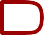 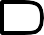 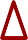 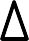 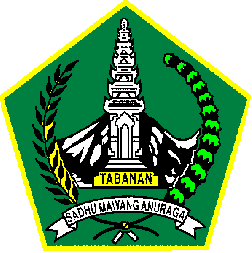 RENCANA KERJA PERANGKAT DAERAH TAHUN 2022DINAS PERPUSTAKAAN DAN ARSIP KABUPATEN TABANAN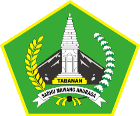 Kata PengantarPuji syukur kami panjatkan ke hadapan Tuhan Yang Maha Esa/Ida Sang Hyang Widhi Wasa karena atas karunianya, dokumen Rencana Kerja Dinas Perpustakaan dan Arsip Kabupaten Tabanan Tahun 2022 dapat kami selesaikan. Adapun tujuan penyusunan Rencana Kerja ini adalah sebagai dokumen perencanaan yang memuat rencana kinerja yang ingin dicapai oleh Dinas Perpustakaan dan Arsip Kabupaten Tabanan di tahun 2022 sesuai dengan Rencana Strategis (Renstra) Dinas Perpustakaan dan Arsip Kabupaten Tahun 2021-2026 dan kondisi yang terjadi pada periode perencanaan.Rencana  Kerja  Dinas  Perpustakaan  dan  Arsip   Kabupaten Tabanan Tahun 2022 merupakan rencana kinerja tahunan Kepala Daerah terpilih Tahun 2021-2026 dari implementasi Rencana Strategis Dinas Perpustakaan dan Arsip Kabupaten  Tabanan  dan  Rencana  Pembangunan  Jangka   Menengah Kabupaten Tabanan 2021-2024. Rencana Kerja menggambarkan target kinerja tahun 2022 sesuai tujuan dan sasaran strategis yang telah ditetapkan dalam Rencana Strategis.Dinas Perpustakaan dan Arsip Kabupaten Tabanan sejak awal bertekad untuk membenahi kinerja pemerintahan menuju good governance. Kami menyadari bahwa masih banyak kelemahan dan kekurangan dalam materi Rencana Kerja Tahun 2022 ini, sehingga segala usul saran yang bermanfaat untuk menyempurnakannya sangat kami harapkan dari segala kalangan.Akhir kata kami mengucapkan terima kasih kepada semua pihak yang telahmembantu dalam menyelesaikan penyusunan Rencana Kerja Dinas Perpustakaan dan  Arsip  Kabupaten   Tabanan   Tahun   2022  ini   dan   kami   berharap   semoga Rencana Kerja ini dapat berjalan seusai dengan yang diharapkan.Tabanan, 10 Agustus 2022Kepala Dinas Perpustakaan dan Arsip Kabupaten Tabanan,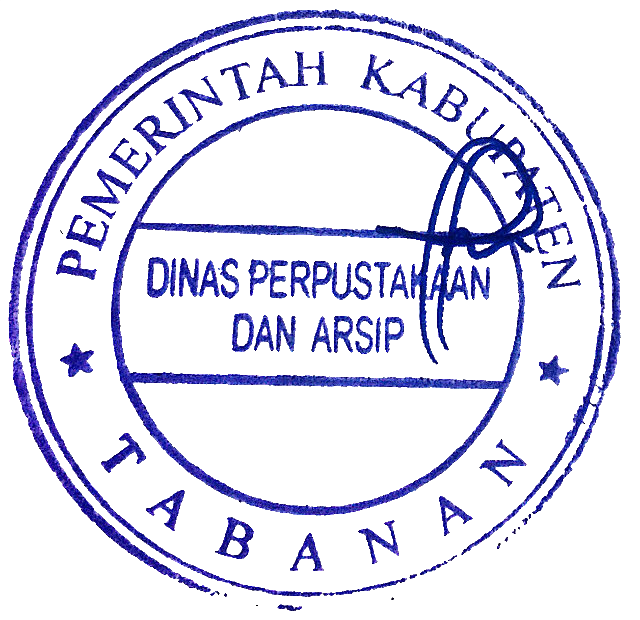 Dewa Ayu Sri Budiarti,SE Pembina Utama Muda (IV/c) NIP. 196404221989032012Latar BelakangBAB I PENDAHULUANRencana Pembangunan Perangkat Daerah, yang selanjutnya disebut Rencana Kerja Perangkat Daerah (Renja-PD) adalah dokumen perencanaan Perangkat Daerah untuk periode 1 (satu) tahun.Sebagai dokumen rencana tahunan Perangkat Daerah, Renja PD mempunyai arti yang strategis dalam mendukung penyelenggaraan pembangunan tahunan Pemerintahan Daerah mengingat beberapa hal sebagai berikut :Renja PD merupakan dokumen yang secara substansial merupakan penerjemahan Tujuan, sasaran dan program Kerja Perangkat Daerah yang ditetapkan dalam RencanaStrategis (Renstra) Instansi sesuai arahan operasional dalam Rencana Kerja Perangkat Daerah (RKPD).Renja merupakan acuan PD untuk memasukan program kegiatan kedalam KUA dan PPAS dan perencaaan program kegiatan yang akan dilaksanakan dalam Rencana Kerja dan Anggaran (RKA) tahun 2022.Renja PD merupakan salah satu instrument untuk evaluasi pelaksanaan program / kegiatan instansi untuk mengatahui sejauh mana capaian kinerja yang tercantum dalam Rencana Kerja Tahunan sebagai wujud dari kinerja Perangkat Daerah pada tahun 2022.Mengingat arti strategis dokumen Renja PD dalam mendukung penyelenggaraan program pembangunan tahunan pemerintah daerah, maka sejak awal tahapan penyusunan hingga penetapan dokumenRenja PD harus mengikuti tata cara dan alur penyusunannya sebagaimana tertuang dalam Peraturan Pemerintah Nomor 8 Tahun 2008 tentangTahapan, Tata Cara Penyusunan, pengendalian dan Evaluasi Pelaksanaan Rencana Pembangunan Daerahdan Rencana Kerja Pemerintah Daerah Tahun 2022 merupakan pelaksanaan tahun kelimaRPJMD Kabupaten Tabanan sebagaimana amanat Peraturan Daerah No. 11 Tahun 2017 Tentang Perubahan Atas Peraturan Daerah Nomor 9 Tahun 2016 Tentang Rencana Pembangunan Jangka Menengah Daerah Semesta Berencana Kabupaten Tabanan Tahun 2016-2021. Tahun 2021 merupakan tahun Pertams Pelaksanaan RPJMD Kabupaten Tabanan yang berarti diperlukan percepatan proses pelaksanaan pembangunan guna mencapai tujuan yang telah ditetapkan yakni Tabanan Serasi.Landasan HukumPeraturan perundang-undangan yang melatarbelakangi penyusunan Rencana Kerja Dinas Perpustakaan dan Arsip KabupatenTabanan sebagai berikut :Undang-UndangNomor 17 Tahun 2013 tentang Keuangan Negara;Undang-Undang Nomor 25 Tahun 2004 tentang system Perencanaan Pembangunan Nasional;Undang - Undang Nomor 23 Tahun 2004 tentang Pemerintahan Daerah;Undang-UndangNomor 17 Tahun 2007 tentang Rencana Pembangunan Jangka Panjang Nasional (RPJPN Tahun 2005-2025);Peraturan Pemerintah Nomor 20 Tahun 2004 tentang Penyusunan Rencana Kerja Pemerintah Daerah;Peraturan Pemerintah Nomor 58 Tahun 2005 tentang Pengelolaan Keuangan Daerah;Peraturan Pemerintah Nomor 40 Tahun 2006 tentang Tata Cara Penyusunan Rencana Pembangunan Nasional;Peraturan Pemerintah Nomor 8 tahun 2008 tentang Tata Cara Penyusunan, Pengendaliandan Evaluasi Pelaksanaan Rencana Pembangunan Daerah;Peraturan Menteri alam Negeri Nomor 13 Tahun 2007 tentang edoman engelolaan Keuangan Daerah;Peraturan Menteri Dalam Negeri Nomor 59 Tahun 2007 tentangperubahanatas Peraturan Menteri Dalam Negeri Nomor 13 Tahun 2007 tentang Pedoman Pengelolaan Keuangan Daerah;Peraturan Menteri Dalam Negeri Nomor 32 Tahun 2008 tentangpedoman Penyusunan Anggaran Pendapatandan Belanja Daerah Tahun 2009;Peraturan Menter DalamNegeri Nomor 54 Tahun 2010 tentang Pelaksanaan Peraturan Pemerintah Nomor : Tahun 2008 Tata Cara Penyusunan, Pengendalian dan Evaluasi Pelaksanaan Rencana Pembangunan Daerah;Peraturan Menteri Dalam Negeri Nomor 86 Tahun 2017 tentang Tata Cara Perencanaan, Pengendalian dan Evaluasi pembangunan Daerah, Tata Cara Evaluasi Rancangan Peraturan Daerah Tentang Rencana Pembangunan Jangka Panjang Daerah dan Rencana Pembangunan Jangka Menengah Daerah, serta Tata Cara Perubahan Rencana Pembangunan Jangka Panjang, Rencana Pembangunan Jangka Menengah Daerah dan Rencana Kerja Pemerintah Daerah;Peraturan Daerah KabupatenTabananNomor 14 Tahun 2011 tanggal 15 Desember 2011 tentang Rencana Pembangunan Jangka Panjang Daerah (RPJPD) KabupatenTabanan tahun 2005-2025;Peraturan Daerah No. .... Tahun 2021 Tentang Rencana Pembangunan Jangka Menengah Daerah Semesta Berencana Kabupaten Tabanan Tahun 2021-2026.;Maksud danTujuanMaksudRencana Kerja Dinas Perpustakaan dan Arsip Daerah Kabupaten Tabanan ini disusun dengan maksud untuk mewujudkan sinergitas antara perencanaan, penganggaran, pelaksanaan dan pengawasan pembangunan dalam PD serta mewujudkan efisiensi alokasi berbagai sumber daya dalam pembangunan daerah.TujuanMenyediakan dokumen perencanaan tahunan Dinas Perpustakaan dan Persip Tahun 2022;Menyediakan Sarana Pengendalian Program dan Kegiatan Tahun 2022;Sebagai dokumen perencanaan yang akan dilaksanakan oleh Dinas Perpustakaan dan ArsipKabupaten Tabanan Tahun Anggaran 2022 sesuai dengan tugas pokok dan fungsinya.Sistematika PenulisanSesuaidengan Peraturan Menteri Dalam Negeri Nomor 54 Tahun 2010 tentangtatacara Pelaksanaan Peraturan Pemerintah Nomor 8 Tahun 2008 Tata Cara Penyusunan, Pengendalian dan Evaluasi Pelaksanaan Rencana Pembangunan Daerah, maka Rencana Kerja Dinas Perpustakaan dan Arsip KabupatenTabanan dapat disusun dengan sistemmatika sebagai berikut :BAB I PENDAHULUANPada bagian ini akan menyajikan mengenai gambaran umum penyusunan RENJA agar substansi pada bab-bab berikutnya dapat dipahami dengan baik.Latar BelakangLandasan HukumMaksud Dan TujuanSistematika PenulisanBAB II HASIL EVALUASI RENJA PERANGKAT DAERAH TAHUN LALUMenguraikan tentang evaluasi pelaksanaan RENJA Dinas Perpustakaan dan Arsip Kabupaten Tabanan Tahun sebelumnya dan tahun berjalan. Bab ini terdiri dari sub Bab yaitu :	Evaluasi Pelaksanaan Renja Perangkat Daerah Tahun lalu dan Capaian Renstra Perangkat DaerahAnalisa Kinerja Pelayanan Perangkat DaerahBAB III TUJUAN DAN SASARAN PERANGKAT DAERAHMeguraikan tentang tujuan dan sasaran sertai dentifikasi program, dan kegiatan yang nantinya dapat dijadikan acuan menyusun skala prioritas untuk diusulkan dalam penyusunan KUA-PPAS. Bab ini terdiri dari 2 sub Bab yaitu:Telahaan Terhadap Kebijakan KabupatenTujuan dan Sasaran Renja Perangkat DaerahProgram dan KegiatanBAB IV RENCANA KERJA DAN PENDANAAN PERANGKAT DAERAHPada Bab ini diuraikan target kinerja yang ditentukan akan dicapai dengan merencanakan beberapa program dan kegiatan serta pendanaanBAB V PENUTUPPada bab ini akan diuraikan mengenai kesimpulan dari seluruh uraian yang disajikan pada bab-bab sebelumnya.BAB IIHASIL EVALUASI RENJA PERANGKAT DAERAH TAHUN LALUEvaluasi Pelaskanaan Renja Perangkat Daerah Tahun Lalu dan Capaian Renstra Perangkat DaerahSalah satu upaya untuk mewujudkan penyelenggaraan pemerintahan yang baik (Good Government) dan bersih (Clean Government) maka perlu diupayakan penyelenggaraan pemerintahan yang terukur melalui penyusunan perencanaan dan pelaporan yang baik dan terukur. Penilaian perencanaan dan pelaporan yang terukur dilaporkan melalui evaluasi rencana kerja.Berdasarkan pada evaluasi rencana kerja sebagaimana disajikan pada tabel 2.1 terdapat beberapa program dan kegiatan yang secara langsung berpengaruh terhadap pencapaian kinerja sasaran Dinas Perpustakaan dan Arsip Kabupaten Tabanan. Adapun program dan kegiatan tersebut adalah :Program Penunjang Urusan Pemerintah Kabupaten TabananPerencanaan, Penganggaran Dan Evaluasi Kinerja Perangkat DaerahAdministrasi Keuangan Perangkat Daerah C). Administrasi Umum Perangkat DaerahPenyediaan Jasa Penunjang Urusan Pemerintah DaerahPemeliharaan Barang Milik Daerah Penunjang Urusan Pemerintah DaerahProgram Pembinaan PerpustakaanPengelolaan Perpustakaan Tingkat Daerah Kabupaten KotaPembudayaan Gemar Membaca Tingkat Daerah Kabupaten Kota C). Pengembangan Literasi Berbasis Inklusi SosialProgram Pengelolaan ArsipA). Pengelolaan Arsip Dinamis Daerah Kabupaten Kota B). Pengelolaan Arsip Statis Daerah Kabupaten KotaProgram Perlindungan Dn Penyelamatan ArsipPemusnahan Arsip Di Lingkungan Pemerintah Daerah Kabupaten Kota Yang Memiliki Retensi Di Bawah 10 TahunPerlindungan Dan Penyelamatan Arsip Akibat Bencana Bersekala Kabupaten KotaPenyelamatan Arsip Perangkat Daerah Kabupaten Kota Yang Digabung Dan Atau Dibubarkan Dan Pemekaran Daerah Kecamatan Dan Desa/KelurahanPencarian Arsip Statis Kabupaten/Kota Yang Dinyatakan HilangUntuk mengetahui uraian program dan kegiatan pada Dinas Perpustakaan dan Arsip Kabupaten Tabanan tahun 2022 dapat dilihat di tabel di bawah ini :Tabel 2.1Rekapitulasi Evaluasi Hasil Pelaksanaan Renja Perangkat Daerah dan Pencapaian Renstra Perangkat Daerah s/d Tahun 2021 ( Tahun Berjalan ) DINAS PERPUSTAKAAN DAN ARSIP KABUPATEN TABANANAnalisis Kinerja Pelayanan Perangkat DaerahDidasarkan atas Peraturan Daerah Kabupaten Tabanan Nomor 52 tahun 2016 tentang kedudukan susunan organisasi tugas dan fungsi serta tata kerja perangkat daerah Kabupaten Tabanan, Dinas Perpustakaan dan Arsip Kabupaten Tabanan memiliki struktur organisasi yang terdiri dari 1 Sekretaris, dengan 3 Kasubag, 4 Kabid dengan 12 Seksi yang dipimpin oleh seorang Kepala Dinas. Adapun rincian uraian tugas pokok Dinas Perpustakan dan Arsip Kabupaten Tabanan Kabupaten Tabanan antara lain :Kepala Dinas Perpustakaan dan Arsip mempunyai tugas:Menyelenggarakan urusan pemerintahan bidang perpustakaan dan urusan pemerintahan bidang kearsipan;Merumuskan dan menetapkan kebijakan umum Dinas  Perpustakaan dan Arsip serta menyelenggarakan administrasi berdasarkan kewenangan;Mengkoordinasikan kegiatan Dinas Perpustakaan dan Arsip dengan seluruh	instansi-instansi	terkait	dalam penyelenggaraan/pelaksanaan kebijakan dan kegiatan strategis di bidang Perpustakaan dan Arsip;Menyediakan dukungan kerja sama antar OPD terkait;Melakukan pengendalian terhadap pelayanan umum bidang Perpustakaan dan Kearsipan;Mendistribusikan tugas kepada bawahan agar  pelaksanaan program dan kegiatan dinas dapat berjalan dengan baik dan tepat sasaran;Membina, mengarahkan bawahan dalam rangka pelaksanaan tugas;Mengevaluasi hasil kerja bawahan agar pelaksanaan tugas berjalan sesuai dengan pedoman dan ketentuan yang berlaku;Menilai hasil kerja bawahan untuk pedoman pengembangan karier;Menginventarisasi permasalahan pada	Dinas Perpustakaan dan Arsip serta mengupayakan alternatif pemecahannya;Melaksanakan tugas kedinasan lainnya yang diberikan oleh atasan; dan;Melaporkan hasil kegiatan kepada atasan sebagai bahan informasi dan pertanggungjawaban.Sekretaris Dinas, mempunyai tugas :Mengkoordinasikan kegiatan Dinas Perpustakaan dan Arsip,;Menyelenggarakan pengendalian internal pelaksanaan program dan kegiatan pada Dinas Perpustakaan dan Arsip;Merumuskan sasaran kesekretariatan pada Dinas Perpustakaan dan Arsip;Menyelenggarakan urusan umum, perencanaan, keuangan, hukum dan Kepegawaian;Membina,	mengarahkan	bawahan	dalam	rangka	pelaksanaan tugas;Membagi tugas kepada bawahan sesuai dengan pedoman kerja yang telah ditetapkan agar tugas- tugas terbagi habis;Mengevaluasi hasil kerja bawahan agar pelaksanaan tugas berjalan sesuai dengan pedoman dan ketentuan yang berlaku;Menilai hasil kerja bawahan untuk pedoman pengembangan karier;Menginventarisasi permasalahan Sekretariat Dinas Perpustakaan dan Arsip serta mengupayakan alternatif pemecahannya;Melaksanakan tugas kedinasan lainnya yang diberikan oleh atasan; danMelaporkan hasil kegiatan kepada atasan sebagai bahan informasi dan pertanggungjawaban.Kepala Sub Bagian Umum dan Kepegawaian mempunyai tugas:Melaksanakan urusan ketatausahaan umum;Melaksanakan urusan rumah tangga dan pemeliharaan  barang pada SKPD;Melaksanakan administrasi kepegawaian serta mengadakan pembinaan dan peningkatan disiplin pegawai dilingkungan SKPD berdasarkan ketentuan yang berlaku;Membagi tugas kepada bawahan sesuai dengan pedoman kerja yang telah ditetapkan agar tugas-tugas terbagi habis;Memberi petunjuk kepada bawahan agar pelaksanaan tugas berjalan sesuai dengan pedoman dan ketentuan yang berlaku;Membimbing, mengarahkan bawahan dalam pelaksanaan tugas;Menilai hasil kerja bawahan sebagai bahan pengembangan karier;Menginventarisasi	permasalahan	Sub	Bagian	Umum	dan Kepegawaian serta mencari alternatif pemecahannya;Melaksanakan tugas kedinasan lainnya sesuai dengan perintah atasan; danMembuat laporan hasil kegiatan kepada atasan sebagai bahan informasi dan pertanggungjawaban.Kepala Sub Bagian Keuangan mempunyai tugas :Melaksanakan pembukuan, perhitungan anggaran, verifikasi dan perbendaharaan administrasi keuangan;Melaksanakan	penyiapan	bahan	penyusunan	rencana anggaran;Menyusun laporan keuangan SKPD secara berkala;Melaksanakan penyusunan rencana kebutuhan, penerimaan, penyimpanan, pengeluaran, distribusi dan administrasi penghapusan barang;Menyusun laporan dan akuntansi aset dan barang;Membagi tugas kepada bawahan sesuai dengan pedoman kerja yang telah ditetapkan agar tugas-tugas terbagi habis;Memberi petunjuk kepada bawahan agar pelaksanaan tugas berjalan sesuai dengan pedoman dan ketentuan yang berlaku;Membimbing,	mengarahkan	bawahan	dalam	pelaksanaan tugas;Menilai hasil kerja bawahan sebagai bahan pengembangan karier;Menginventarisasi permasalahan Sub Bagian Keuangan serta mencari alternatif pemecahannya;Melaksanakan tugas kedinasan lainnya sesuai dengan perintah atasan; danMembuat laporan hasil kegiatan kepada atasan sebagai bahan informasi dan pertanggungjawaban.Kepala Sub Bagian Perencanaan dan Pelaporan mempunyai tugas :Menyusun dan merumuskan perencanaan dan program kerja pada SKPD;Mengumpulkan/menghimpun data dari semua bidang sebagai bahan dalam penyusunan program dan anggaran SKPD;Penyusunan	laporan	kinerja	SKPD	dan	laporan	berkala lainnya;Membagi tugas kepada bawahan sesuai dengan pedoman kerja yang telah ditetapkan agar tugas-tugas terbagi habis;Memberi petunjuk kepada bawahan agar pelaksanaan tugas berjalan sesuai dengan pedoman dan ketentuan yang berlaku;Membimbing,	mengarahkan	bawahan	dalam	pelaksanaan tugas;Menilai hasil kerja bawahan sebagai bahan pengembangan karier;Menginventarisasi permasalahan Sub Bagian Perencanaan dan Pelaporan serta mencari alternatif pemecahannya;Melaksanakan tugas kedinasan lainnya sesuai dengan perintah atasan;Membuat laporan hasil kegiatan kepada atasan sebagai bahan informasi dan pertanggungjawaban.Kepala Bidang Deposit, Pengembangan dan Pengolahan Perpustakaan mempunyai tugas:Menyusun rencana dan program kerja bidang;Mengkoordinasikan program kerja masing-masing Kasi;Mendistribusikan tugas kepada seksi yang berada dibawah koordinasinya;Melaksanakan kerja sama dengan instansi terkait atas serah simpan karya cetak dan karya rekam serta pedoman peraturan lainnya;Melaksanakan pengembangan dan pengolahan bahan pustaka;Melaksanakan inventarisasi , pengolahan karya cetak dan karya rekam serta melestarikan terbitan daerah untuk dimanfaatkan oleh masyarakat;Melaksanakan penyusunan dan penataan koleksi deposit  bibliografi daerah, karya cetak dan karya rekam indeks, artikel majalah serta literatur sekunder lainnya;Melaksanakan sistem pengendalian intern;Membagi tugas kepada bawahan sesuai dengan pedoman kerja yang telah ditetapkan agar tugas-tugas terbagi habis;Memberi petunjuk kepada bawahan agar pelaksanaan tugas berjalan sesuai dengan pedoman dan ketentuan yang berlaku;Membimbing, mengarahkan bawahan dalam pelaksanaan tugas;Menilai hasil kerja bawahan sebagai bahan pengembangan karier;Menginventarisasi  permasalahan  pada	bidang  tugasnya	serta mencari alternatif pemecahannya;Melaksanakan tugas kedinasan lainnya sesuai dengan perintah atasan;Membuat laporan hasil kegiatan kepada atasan sebagai bahan informasi dan pertanggungjawaban.Kepala Seksi Deposit mempunyai tugas:Menyusun rencana dan program kerja seksi deposit;Mendata seluruh penerbit karya cetak dan karya rekam baik terbitan pemerintah, swasta maupun perorangan yang ada didaerah;Melaksanakan hunting (pelacakan) karya cetak dan karya rekam terbitan Tabanan / mengenai Tabanan;Melaksanakan penerimaan, pengumpulan, pengolahan, penyimpanan/pelestarian dan pemanfaatan terbitan daerah sebagai hasil budaya bangsa baik tertulis, tercetak maupun terekam;Melaksanakan penyusunan dan penataan koleksi deposit;Melaksanakan penyusunan bibliografi daerah, karya cetak dan karya rekan indeks artikel atau majalah, abstrak penelitian, kliping koran/majalah, katalog induk daerah dan literatur sekunder lainnya;Melaksanakan kerja sama penerbitan buku, majalah dan media informasi lainnya;Melaksanakan pengendalian sistem intern;Membagi tugas kepada bawahan sesuai dengan pedoman kerja yang telah ditetapkan agar tugas-tugas terbagi habis;Memberi petunjuk kepada bawahan agar pelaksanaan tugas berjalan sesuai dengan pedoman dan ketentuan yang berlaku;Membimbing,	mengarahkan	bawahan	dalam	pelaksanaan tugas;Menilai hasil kerja bawahan sebagai bahan pengembangan karier;Menginventarisasi permasalahan seksi deposit serta mencari alternatif pemecahannya;Melaksanakan tugas kedinasan lainnya sesuai dengan perintah atasan;Membuat laporan hasil kegiatan kepada atasan sebagai bahan informasi dan pertanggungjawaban.Kepala Seksi Pengembangan Perpustakaan mempunyai tugas :Menyusun	rencana	dan	program	seksi	pengembangan perpustakaan;Melaksanakan pengawasan terhadap perpustakaan;Melaksanakan	pengembangan	perpustakaan	melalui sosoialisasi perpustakaan;Melaksanakan sistem pengendalian intern;Membagi tugas kepada bawahan sesuai dengan pedoman kerja yang telah ditetapkan agar tugas-tugas terbagi habis;Memberi petunjuk kepada bawahan agar pelaksanaan tugas berjalan sesuai dengan pedoman dan ketentuan yang berlaku;Membimbing,	mengarahkan	bawahan	dalam	pelaksanaan tugas;Menilai hasil kerja bawahan sebagai bahan pengembangan karier;Menginventarisasi	permasalahan	seksi	pengembangan perpustakaan serta mencari alternatif pemecahannya;Melaksanakan tugas kedinasan lainnya sesuai dengan perintah atasan;Membuat laporan hasil kegiatan kepada atasan sebagai bahan informasi dan pertanggungjawaban.Kepala Seksi Pengolahan Bahan Pustaka mempunyai tugas:Menyiapkan bahan penyusunan program petunjuk teknis dibidang pengadaan dan pengolahan bahan pustaka;Menyiapkan bahan koordinasi dan kerjasama dengan lembaga dan instansi terkait di Kasi pengadaan dan pengolahan bahan pustaka;Melaksanakan seleksi bahan pustaka baik terbitan daerah maupun umum, pengadaan semua jenis bahan pustaka sesuai kebutuhan pemakai jasa perpustakaan;Melaksanakan inventarisasi bahan pustaka dan klasifikasi, katalogisasi, deskripsi, tajuk subjeck bahan pustaka baik terbitan daerah maupun umum sesuai sistem /metode yang diberlakukan;Melaksanakan pengolahan, kelengkapan suplies kartu buku sampai buku siap dilayankan, menyimpan dan pelestarian terbitan daerah baik tertulis, tercetak maupun terekam;Melaksanakan pengendalian intern;Membagi tugas kepada bawahan sesuai dengan pedoman kerja yang telah ditetapkan agar tugas-tugas terbagi habis;Memberi petunjuk kepada bawahan agar pelaksanaan tugas berjalan sesuai dengan pedoman dan ketentuan yang berlaku;Membimbing,	mengarahkan	bawahan	dalam	pelaksanaan tugas;Menilai hasil kerja bawahan sebagai bahan pengembangan karier;Menginventarisasi	permasalahan	seksi	pengolahan	bahan pustaka serta mencari alternatif pemecahannya;Melaksanakan tugas kedinasan lainnya sesuai dengan perintah atasan;Membuat laporan hasil kegiatan kepada atasan sebagai bahan informasi dan pertanggungjawaban.Kepala Bidang Layanan, Pelestarian dan Pembinaan Perpustakaan mempunyai tugas:Menyusun rencana dan program kerja bidang layanan, pelestarian dan pembinaan perpustakaan;Melaksanakan layanan jasa perpustakaan dan informasi layanan kerjasama perpustakaan dan otomasi, layanan bibliografi dan literatur;Melaksanakan upaya peningkatan minat dan budaya baca melaui promosi perpustakaan, penyuluhan dan bimbingan tentang pemanfaatan dan penggunaan perpustakaan, dokumentasi dan informasi;Memasyarakatkan dan meningkatkan minat baca masyarakat melalui kerjasam antar insttansi/lembaga terkait;Melaksanakan silang layanan perpustakaan;Melaksanakan pelestarian bahan pustaka;Melaksanakan sistem pengendalian intern;Membagi tugas kepada bawahan sesuai dengan pedoman kerja yang telah ditetapkan agar tugas-tugas terbagi habis;Memberi petunjuk kepada bawahan agar pelaksanaan tugas berjalan sesuai dengan pedoman dan ketentuan yang berlaku;Membimbing, mengarahkan bawahan dalam pelaksanaan tugas;Menilai hasil kerja bawahan sebagai bahan pengembangan karier;Menginventarisasi permasalahan pada bidang layanan, pelestarian dan pembinaan perpustakaan serta mencari alternatif pemecahannya;Melaksanakan tugas kedinasan lainnya sesuai dengan perintah atasan;Membuat laporan hasil kegiatan kepada atasan sebagai bahan informasi dan pertanggungjawaban.Kepala Seksi Layanan Perpustakaan mempunyai tugas:Menyusun rencana dan program seksi layanan perpustakaan;Melaksanakan layanan sirkulasi, refrensi/rujukan, ekstensi dan layanan multi media;Melaksanakan konsultasi teknis layanan perpustakaan, kerja sama layanan perpustakaan, memasyarakatkan minat dan budaya baca melalui kegiatan promosi perpustakaan;Memasyaratkan dan meningkatkan minat baca masyarakat melalui kerja sama antar instansi/lembaga terkait;Menyediakan bahan pustaka, melaksanakan penyusunan dan penataan koleksi, melaksanakan stok opname secara periodik dan penataan denah ruang layanan;Melaksanakan pendataan, pengolahan dan pelaporan statistik perkembangan layanan perpustakaan;Melaksanakan sistem pengendalian intern;Membagi tugas kepada bawahan sesuai dengan pedoman kerja yang telah ditetapkan agar tugas-tugas terbagi habis;Memberi petunjuk kepada bawahan agar pelaksanaan tugas berjalan sesuai dengan pedoman dan ketentuan yang berlaku;Membimbing,	mengarahkan	bawahan	dalam	pelaksanaan tugas;Menilai hasil kerja bawahan sebagai bahan pengembangan karier;Menginventarisasi permasalahan seksi layanan perpustakaan serta mencari alternatif pemecahannya;Melaksanakan tugas kedinasan lainnya sesuai dengan perintah atasan;Membuat laporan hasil kegiatan kepada atasan sebagai bahan informasi dan pertanggungjawaban.Kepala Seksi Pelestarian Perpustakaan mempunyai tugas:Menyusun rencana dan program seksi pelestarian perpustakaan;Merencanakan, melaksanakan dan mengevaluasi pelaksanaan pemeliharaan, perawatan, pengawetan, perbaikan, penjilidan dan reproduksi bahan pustaka;Melaksanakan konsultasi teknis konservasi/pelestarian bahan pustaka;Melaksanakan pendataan, pengolahan dan pelaporan statistik kegiatan pelestarian bahan pustaka;Melaksanakan sistem pengendalian intern;Membagi tugas kepada bawahan sesuai dengan pedoman kerja yang telah ditetapkan agar tugas-tugas terbagi habis;Memberi petunjuk kepada bawahan agar pelaksanaan tugas berjalan sesuai dengan pedoman dan ketentuan yang berlaku;Membimbing,	mengarahkan	bawahan	dalam	pelaksanaan tugas;Menilai hasil kerja bawahan sebagai bahan pengembangan karier;Menginventarisasi	permasalahan	seksi	pelestarian perpustakaan serta mencari alternatif pemecahannya;Melaksanakan tugas kedinasan lainnya sesuai dengan perintah atasan;Membuat laporan hasil kegiatan kepada atasan sebagai bahan informasi dan pertanggungjawaban.Kepala Seksi Pembinaan Pengawasan Perpustakaan mempunyai tugas:Menyusun rencana dan program seksi pembinaan pengawasan perpustakaan;Melaksanakan pembinaan teknis kepada perpustakaan terhadap perpustakaan khusus/instansi, perguruan tinggi, sekolah, desa dan rumah ibadah;Melaksanakan analisis, pembinaan dan bimbingan sumber daya manusia dibidang perpustakaan;Mengumpulkan, mengolah data, menjadi data dasar perpustakaan dan nomor pokok perpustakaan serta menginformasikan data semua jenis perpustakaan;Melaksanakan kerja sama antar instansi dan lembaga terkait dalam rangka pembinaan perpustakaan;Melaksanakan sistem pengendalian intern;Membagi tugas kepada bawahan sesuai dengan pedoman kerja yang telah ditetapkan agar tugas-tugas terbagi habis;Memberi petunjuk kepada bawahan agar pelaksanaan tugas berjalan sesuai dengan pedoman dan ketentuan yang berlaku;Membimbing, mengarahkan bawahan dalam pelaksanaan tugas;Menilai hasil kerja bawahan sebagai bahan pengembangan karier;Menginventarisasi permasalahan seksi pembinaan pengawasan perpustakaan serta mencari alternatif pemecahannya;Melaksanakan tugas kedinasan lainnya sesuai dengan perintah atasan;Membuat laporan hasil kegiatan kepada atasan sebagai bahan informasi dan pertanggungjawaban.Kepala Bidang Pengolahan dan Layanan Kearsipan mempunyai tugas:Menyusun rencana dan program kerja bidang pengolahan dan layanan kearsipan;Menyelenggarakan	pelaksanaan	program	penilaian	dan penyusutan arsip in aktif;Menyelenggarakan	telaahan	persetujuan	jadwal	retensi	dan pemusnahan arsip;Menyelenggarakan pengelolaan arsip in aktif dan statis;Menyelenggarakan	penyusunan	dan	pengolahan	daftar penelaahan dan daftar inventaris arsip;Menyelenggarakan	pelaksanaan	program	pemeliharaan	dan perawatan arsip dinamis dan aktif;Menyelenggarakan pelaksanaan layanan dan publikasi arsip;Menyelenggarakan alih media arsip;Melaksanakan sistem pengendalian intern;Membagi tugas kepada bawahan sesuai dengan pedoman kerja yang telah ditetapkan agar tugas-tugas terbagi habis;Memberi petunjuk kepada bawahan agar pelaksanaan tugas berjalan sesuai dengan pedoman dan ketentuan yang berlaku;Membimbing, mengarahkan bawahan dalam pelaksanaan tugas;Menilai hasil kerja bawahan sebagai bahan pengembangan karier;Menginventarisasi permasalahan bidang pengolahan dan layanan kearsipan serta mencari alternatif pemecahannya;Melaksanakan tugas kedinasan lainnya sesuai dengan perintah atasan;Membuat laporan hasil kegiatan kepada atasan sebagai bahan informasi dan pertanggungjawaban.Kepala Seksi Pengolahan Kearsipan mempunyai tugas:Menyusun rencana dan program seksi pengolahan kearsipan;Melaksanakan pengelolaan arsip in aktif dan statis;Melaksanakan penilaian, pemindahan dan pemusnahan arsip;Menyusun telaahan jadwal retensi dan pemusnahan arsip;Menerima, menata dan mendeskripsi arsip;Melaksanakan pemeliharaan dan perawatan arsip;Menyusun skema pengaturan dan penyimpanan arsip;Melaksanakan manuver berkas arsip;Membuat pengelolaan daftar pertelaan dan daftar infentaris arsip;Melaksanakan sistem pengendalian intern;Membagi tugas kepada bawahan sesuai dengan pedoman kerja yang telah ditetapkan agar tugas-tugas terbagi habis;Memberi petunjuk kepada bawahan agar pelaksanaan tugas berjalan sesuai dengan pedoman dan ketentuan yang berlaku;Membimbing,	mengarahkan	bawahan	dalam	pelaksanaan tugas;Menilai hasil kerja bawahan sebagai bahan pengembangan karier;Menginventarisasi	permasalahan	seksi	pengolahan	bahan pustaka serta mencari alternatif pemecahannya;Melaksanakan tugas kedinasan lainnya sesuai dengan perintah atasan;Membuat laporan hasil kegiatan kepada atasan sebagai bahan informasi dan pertanggungjawaban.Kepala Seksi Pelayanan Kearsipan mempunyai tugas:Menyusun rencana dan program seksi pelayanan kearsipan;Memberikan layanan dan jasa teknis kearsipan;Melaksanakan publikasi kearsipan;Melaksanakan jaringan informasi kearsipan;Melaksanakan alih media arsip;Melaksanakan pameran dan pemasyarakatan kearsipan;Melaksanakan sistem pengendalian intern;Membagi tugas kepada bawahan sesuai dengan pedoman kerja yang telah ditetapkan agar tugas-tugas terbagi habis;Memberi petunjuk kepada bawahan agar pelaksanaan tugas berjalan sesuai dengan pedoman dan ketentuan yang berlaku;Membimbing,	mengarahkan	bawahan	dalam	pelaksanaan tugas;Menilai hasil kerja bawahan sebagai bahan pengembangan karier;Menginventarisasi permasalahan seksi pelayanan kearsipan serta mencari alternatif pemecahannya;Melaksanakan tugas kedinasan lainnya sesuai dengan perintah atasan;Membuat laporan hasil kegiatan kepada atasan sebagai bahan informasi dan pertanggungjawaban.Kepala Seksi Pembinaan dan Pengawasan Kearsipan mempunyai tugas:Menyusun rencana dan program seksi pembinaan dan pengawasan kearsipan;Melaksanakan pembinaan dan pengawasan kearsipan dilingkungan pemerintah Kabupaten, instansi vertikal, swasta dan perorangan;Melaksanakan pengawasan pembinaan lembaga kearsipan Kabupaten;Melaksanakan pembinaan dan pengembangan sumber daya kearsipan Kabupaten, Kecamatan dan Desa;Melaksanakan pengkajian produk hukum kearsipan;Membuat telaahan arsip tertentu yang bersifat terbuka dan atau tertutup;Melaksanakan penilaian angka kredit jabatan fungsional arsiparis dan akreditasi jabatan pungsional arsiparis;Penerbitan ijin penggunaan Arsip yang bersifat tertutup yang disimpan dilembaga Kearsipan Daerah Kabupaten;Membagi tugas kepada bawahan sesuai dengan pedoman kerja yang telah ditetapkan agar tugas-tugas terbagi habis;Memberi petunjuk kepada bawahan agar pelaksanaan tugas berjalan sesuai dengan pedoman dan ketentuan yang berlaku;Membimbing, mengarahkan bawahan dalam pelaksanaan tugas;Menilai hasil kerja bawahan sebagai bahan pengembangan karier;Menginventarisasi permasalahan seksi pembinaan dan pengawasan kearsipan serta mencari alternatif pemecahannya;Melaksanakan tugas kedinasan lainnya sesuai dengan perintah atasan;Membuat laporan hasil kegiatan kepada atasan sebagai bahan informasi dan pertanggungjawaban.Kepala Bidang Penataan, Penyelamatan dan Pelestarian Kearsipan mempunyai tugas:Menyusun rencana dan program kerja bidang penataan, penyelamatan dan pelestarian kearsipan;Menyelenggarakan penelusuran, penarikan dan pelestarian Arsip;Menyelenggarakan pengkoordinasian dan kerjasama kearsipan dan lembaga- lembaga Negara/Pemerintah, Pemerintah Provinsi, Kabupaten, BUMD, Swasta dan perorangan;Menyelenggarakan penilaian penyerahan arsip;Menyelenggarakan pemilahan, penyiangan dan pemberkasan arsip;Melaksanakan sistem pengendalian intern;Membagi tugas kepada bawahan sesuai dengan pedoman kerja yang telah ditetapkan agar tugas-tugas terbagi habis;Memberi petunjuk kepada bawahan agar pelaksanaan tugas berjalan sesuai dengan pedoman dan ketentuan yang berlaku;Membimbing, mengarahkan bawahan dalam pelaksanaan tugas;Menilai hasil kerja bawahan sebagai bahan pengembangan karier;Menginventarisasi permasalahan bidang penataan, penyelamatan dan pelestarian kearsipan serta mencari alternatif pemecahannya;Melaksanakan tugas kedinasan lainnya sesuai dengan perintah atasan;Membuat laporan hasil kegiatan kepada atasan sebagai bahan informasi dan pertanggungjawaban.Kepala Seksi Penataan Kearsipan mempunyai tugas:Menyusun rencana dan program seksi penataan kearsipan;Melaksanakan penilaian penyerahan arsip;Melaksanakan koordinasi dan kerjasama kearsipan dengan lembaga-lembaga negara/ pemerintah, Pemerintah Provinsi, Kabupaten/ Kota, BUMN,BUMD, swasta dan perorangan serta lembaga kearsipan lainnya;Melaksanakan Akuisisi arsip;Melaksanakan fumigasi arsip;Melaksanakan pemilahan, penyiangan dan pemberkasan arsip;Membuat	Daftar	Pertelaan	Arsip	Sementara	(DPAS) penyerahan Arsip;Melaksanakan sistem pengendalian intern;Membagi tugas kepada bawahan sesuai dengan pedoman kerja yang telah ditetapkan agar tugas-tugas terbagi habis;Memberi petunjuk kepada bawahan agar pelaksanaan tugas berjalan sesuai dengan pedoman dan ketentuan yang berlaku;Membimbing,	mengarahkan	bawahan	dalam	pelaksanaan tugas;Menilai hasil kerja bawahan sebagai bahan pengembangan karier;Menginventarisasi permasalahan seksi penataan kearsipan serta mencari alternatif pemecahannya;Melaksanakan tugas kedinasan lainnya sesuai dengan perintah atasan;Membuat laporan hasil kegiatan kepada atasan sebagai bahan informasi dan pertanggungjawaban.Kepala Seksi Penyelamatan Kearsipan mempunyai tugas:Menyusun	rencana	dan	program	seksi	penyelamatan kearsipan;Melaksanakan sistem pengendalian intern;Membagi tugas kepada bawahan sesuai dengan pedoman kerja yang telah ditetapkan agar tugas-tugas terbagi habis;Memberi petunjuk kepada bawahan agar pelaksanaan tugas berjalan sesuai dengan pedoman dan ketentuan yang berlaku;Membimbing,	mengarahkan	bawahan	dalam	pelaksanaan tugas;Menilai hasil kerja bawahan sebagai bahan pengembangan karier;Menginventarisasi	permasalahan	seksi	penyelamatan kearsipan serta mencari alternatif pemecahannya;Melaksanakan tugas kedinasan lainnya sesuai dengan perintah atasan;Membuat laporan hasil kegiatan kepada atasan sebagai bahan informasi dan pertanggungjawaban.Kepala Seksi Pelestarian Kearsipan mempunyai tugas:Menyusun rencana dan program seksi pelestarian kearsipan;Melaksanakan penelusuran arsip;Melaksanakan reproduksi arsip;Melaksanakan restorasi dan konservasi arsip;Melaksanakan	pengujian	bahan-bahan	restorasi	dan konservasi arsip;Melaksanakan pemeliharaan dan perawatan arsip;Melaksanakan sistem pengendalian intern;Membagi tugas kepada bawahan sesuai dengan pedoman kerja yang telah ditetapkan agar tugas-tugas terbagi habis;Memberi petunjuk kepada bawahan agar pelaksanaan tugas berjalan sesuai dengan pedoman dan ketentuan yang berlaku;Membimbing,	mengarahkan	bawahan	dalam	pelaksanaan tugas;Menilai hasil kerja bawahan sebagai bahan pengembangan karier;Menginventarisasi permasalahan seksi pelestarian kearsipan serta mencari alternatif pemecahannya;Melaksanakan tugas kedinasan lainnya sesuai dengan perintah atasan;Membuat laporan hasil kegiatan kepada atasan sebagai bahan informasi dan pertanggungjawaban.Terkait dengan struktur organisasi yang dimiliki Dinas Perpustakaan dan Arsip Kabupaten Tabanan, maka Kedudukan, Tugas Pokok dan Fungsinya adalah:KEDUDUKANDinas Perpustakaan dan Arsip Kabupaten Tabanan merupakan unsur pelaksanaan Pemerintah Kabupaten Tabanan yang dipimpin oleh seorang Kepala Dinas yang berada di bawah dan bertanggungjawab kepada Bupati melalui Sekretaris Daerah.TUGAS POKOKDinas Perpustakaan dan Arsip Kabupaten Tabanan mempunyai tugas melaksanakan urusan Pemerintah dalam bidang Perpustaakaan dan Kearsioan .FUNGSIDinas Perpustakaan dan Arsip Kabupaten Tabanan memiliki fungsi :Sebagai perumus kebijakan bidang Perpustakaan dan Kearsipan,Penyelenggaraan pelayanan umum perpustakaan dan KearsipanPembinaan dan pelaksanaan tugas sesuai degan lingkup tugas, danPelaksanaan tugas lain yang diberikan oleh Pimpinan sesuai dengan bidang tugasnyaR e n j a  P e r i s p  2 0 2 2	| 27Tabel II.2PENCAPAIAN KINERJA PELAYANAN DINAS PERPUSTAKAAN DAN ARSIP KABUPATEN TABANANIsu – Isu Penting Penyelenggaraan Tugas dan Fungsi Perangkat Daerah Dinas Peprustakaan dan arsip kabupaten Tabanan merupakan unsur pelaksana teknis di bidang perpustakaan dan arsip yang mempunyai kedudukan tugas pokok dan fungsi susunan dan organisasi dan tata kerja Dinas Perpustakaan dan Arsip Kabupaten Tabanan masih mengacu pada PERDA nomor 13 tahun 2016 dan PERBUP nomor 52 tahun 2016 di mana operasionalnya baru dimulai di awal tahun 2017. Dengan usia yang realtif sangat muda, sudah tentu banyak permasalahan dalam upaya melaksanakan tugas pokok dan fungsi. Berikut merupakan identifikasi permasalahan berdasarkan tugas dan fungsi pelayanan :1). Pelayanan public/pelayanan prima layanan perpustakaan dan kearsipanMemberikan layanan kearsipan merupakan salah satu tupoksi yang diemban Dinas Perpustakaan dan Arsip Kabupaten Tabanan untuk mewujudkan pelayanan public yang ideal diperlukan standar syarat ruang dan layanan dari Perpustakaan Nasional RI dan Arsip Nasional RI. Standar ini dipengaruhi oleh anggaran, sumber daya manusia, sarana dan prasarana yang lengkap. Namun kondisi saat ini sangat jauh dari standar ideal perpustakaan nasional RI dan Arsip Nasional RI. Adapun permasalahan yang dihadapi saat ini :Gedung perpustakaan umum masih bergabung dengan Dinas Perpustakaan dan Arsip sehingga ruang staf, ruang koleksi dn ruang baca tidak dapat direalisasikan karena terbatasnya ruangan saat iniKurangnya sarana dan prasarana perpustakaan dan kearsipan dimana setiap perpustakaan/kearsipan wajib memiliki sarana penyimpanan koleksi, sarana akses informasi dan sarana layanan perpustakaan dan kearsipanKurangnya sumber daya manusiaKeterbatasan anggaran yang tersediaDengan adanya permasalahan umum tersebut di atas akan menimbulkan masalah yang lebih spesifik yaitu :Rendahnya minat baca masyarakat danRendahnya masyarakat sadar arsipPenelaahan Usulan Program dan KegiatanBerdasarkan tugas pokok dan fungsi, Dinas Perpustakaan dan Arsip Kabupaten Tabanan melaksanakan kegiatan teknis yang sering langsung bersentuhan dengan kebutuhan masyarakat. Dinas Perpustakaan Dan Arsip Kabupaten Tabanan dalam melaksanakan tugas pokok dan fungsi lebih bersifat koordinatif dengan OPD baik vertikal maupun horisontal, sehingga dapat mengakomodir usulan masyarakat baik langsung maupun melalui Forum Musrenbang terkait dengan kegiatan Dinas Perpustaakaan dan Arsi Kabupaten TabananTabel 2.3Usulan Program dan Kegiatan Tahun 2022Dinas Perpustakaan dan Arsip Kabupaten Tabanan, Provinsi BaliBAB IIITUJUAN DAN SASARAN PERANGKAT DAERAHTelahaan Kebijakan Nasional dan Provinsi Telahaan KebijakanTelahan kebijakan Nasional di Bidang Perpustakaan tertuang dalam:Visi“Terwujudnya Indonesia maju yang berdaulat, mandiri, dan berkepribadian berlandaskan gotong royong  melalui  penguatan budaya literasi”.MisiMisi Perpustakaan Nasional disesuaikan dengan 7 (tujuh) Agenda Pembangunan Nasional dalam RPJMN Tahun 2020-2024,  yaitu agenda ke-4 revolusi mental dan pembangunan kebudayaan. Maka Perpustakaan Nasional merumuskan Misi:“Meningkatkan Perpustakaan sesuai Standar Nasional Perpustakaan , Pelayanan Prima Perpustakaan, dan Pelestarian Bahan Pustaka dan Naskah Nusantara”.Tujuan Pembangunan Perpustakaan NasionalUpaya mewujudkan agenda pembangunan Nasional maka tujuan pembangunan Perpustakaan Nasional Tahun 2020 - 2024 dalam rangka mewujudkan misi adalah:“Penguatan budaya literasi, inovasi dan kreativitas dengan pemanfaatan perpustakaan bagi terwujudnya masyarakat pembelajar sepanjang hayat, ditandai dengan meningkatnya nilai budaya literasi dari 55,03 (Baseline 2019) menjadi 71,0 tahun 2024”Sasaran Strategis Perpustakaan NasionalSasaran Strategis Perpustakaan Nasional Tahun 2020-2024 diformulasikan dari misi dan tujuan yaitu kondisi yang ingin dicapai dan diwujudkan oleh Perpustakaan Nasional  sebagai  outcome  atau dampak, yaitu:“Terwujudnya Pembangunan Literasi dan Kegemaran Membaca Masyarakat ditandai dengan meningkatnya indeks pembangunan literasi dan kegemaran membaca” dengan indikator:Nilai kegemaran membaca dari 53.84 (Baseline 2019) menjadi 71,30 tahun 2024.Indeks pembangunan literasi masyarakat dari 10,2 (Baseline 2019) menjadi 15,00 tahun 2024.Sementara Telahaan Nasional Kebijakan di Bidang Kerarsipan (ANRI) Arsip Nasional Republik Indonesia tertuang dalamVisiMenjadikan Arsip Nasional Republik Indonesia yang andal, profesional, inovatif, dan berintegritas dalam melakukan pelayanan tugas-tugas Presiden dan Wakil Presiden untuk mewujudkan Visi dan Misi Presiden dan Wakil Presiden: “Terwujudnya Indonesia Maju yang Berdaulat, Mandiri, dan Berkepribadian Berlandaskan Gotong Royong”.MisiArsip Nasional Republik Indonesia melaksanakan Misi Presiden dan Wakil Presiden: “Kemajuan budaya yang mencerminkan kepribadian bangsa.” dan “Pengelolaan pemerintahan yang bersih, efektif, dan terpercaya”, dengan uraian sebagai berikut:memberdayakan arsip sebagai tulang punggung manajemen pemerintahan dan pembangunan;memberdayakan arsip sebagai bukti akuntabilitas kinerja organisasi;memberdayakan arsip sebagai alat bukti sah;melestarikan arsip sebagai memori kolektif dan jati diri bangsa dalam kerangka Negara Kesatuan Republik Indonesia; danMemberikan akses arsip kepada publik untuk kepentingan pemerintahan, pembangunan, penelitian dan ilmu pengetahuan untuk kesejahteraan rakyat sesuai peraturan perundang- undanganan dan kaidah-kaidah kearsipan demi kemaslahatan bangsa.Pewujudan visi melalui pelaksanaan misi ANRI di atas hanya dapat terlaksana secara optimal apabila seluruh insan kearsipan menerapkan nilai-nilai organisasi ANRI yang terdiri atas:Integritas;Profesional;Visioner;Sinergi;AkuntabelTujuan ANRIMeningkatnya pemanfaatan arsip untuk mewujudkan tata kelola pemerintahan yang baik dan ketahanan budaya bangsa yang tangguh dengan indikator Indeks Pemanfaatan Arsip. Indeks Pemanfaatan Arsip mengukur tingkat pemanfaatan arsip dalam penyelenggaraan pemerintahan dan kegiatan kebudayaan. Indeks bersifat komposit yang terdiri atas dimensi; (a) kepatuhan terhadap kebijakan pemanfaatan arsip, (b) penyediaan arsip untuk pemanfaatan arsip, (c) pelayanan informasi kearsipan.Sasaran Strategis ANRIMeningkatnya kepatuhan publik terhadap kebijakan kearsipan dengan indikator Indeks Kepatuhan terhadap Kebijakan Kearsipan. Indeks Kepatuhan terhadap Kebijakan Kearsipan mengukur tingkat kepatuhan penyelenggara negara dan masyarakat terhadap peraturan perundang-undangan bidang kearsipan. Indeks bersifat komposit terdiri atas dimensi; (a) kebijakan kearsipan, (b) kapabilitas penyelenggara kearsipan, (c) pelayanan dan fasilitasi kearsipan, (d) akuntabilitas penyelenggaraan kearsipan.Meningkatnya ketersediaan arsip yang autentik, utuh, dan terpercaya secara nasional” dengan indikator Indeks Ketersediaan Arsip. Indeks Ketersediaan Arsip mengukur tingkat ketersediaan arsip di unit pengolah, unit kearsipan, dan lembaga kearsipan. Indeks bersifat komposit terdiri atas dimensi; (a) penciptaan dan akuisisi arsip, (b) penataan dan pengolahan arsip, (c) preservasi arsip.Meningkatnya pelayanan informasi kearsipan yang prima” dengan indikator Indeks Pelayanan Informasi Kearsipan. Indeks Pelayanan Informasi Kearsipan tingkat kualitas pelayanan informasi kearsipan yang dilaksanakan oleh unit kearsipan dan lembaga kearsipan. Indeks bersifat komposit terdiri atas dimensi; (a) pelayanan penggunaan dan pemanfaatan arsip, (b) penyelenggaraan sistemdan jaringan informasi kearsipan, (c) pengelolaan data dan informasi kearsipan.Ketiga indeks di atas, yaitu indeks kepatuhan terhadap kebijakan kearsipan, indeks ketersediaan arsip, dan indeks pelayanan informasi kearsipan untuk selanjutnya menjadi indeks yang bersifat terpadu dalam pengukuran tingkat kematangan atau kinerja kearsipan K/L/D.Terwujudnya tata kelola yang baik untuk mendukung pelaksanaan tugas teknis di ANRI” dengan indikator Indeks Reformasi Birokrasi. Indeks Reformasi Birokrasi merupakan hasil evaluasi yang dilakukan oleh Tim Reformasi Birokrasi Nasional terhadap pelaksanaan reformasi birokrasi di instansi pemerintah pusat dan daerah.Arah Kebijakan dan Strategi NasionalArah kebijakan dan strategi nasional di bidang kearsipan dirumuskan atas dasar urgensi kearsipan bagi pembangunan bangsa dan negara. Setidaknya terdapat 3 (tiga) alasan pokok perlunya kearsipan dalam pembangunan nasional, yaitu:Kebutuhan Praktis Administrasi dan ManajemenDalam kontek pemenuhan kebutuhan praktis administrasi dan manajemen nasional, pembangunan kearsipan diarahkan untuk dapat:menjamin tersedianya arsip yang reliabel, autentik, lengkap dan dapat digunakan sepanjang dibutuhkan, melalui proses pembinaan, pengawasan, dan pengendalian sistem kearsipan nasional;menyediakan sistem kearsipan yang andal baik untuk arsip analog maupun digital yang digunakan oleh K/L/D;membantu K/L/D dalam mengelola arsip untuk kepentingan pengambilan keputusan, perencanaan, pengendalian, pemeriksaan, proteksi/mitigasi/sengketa hukum, dan kebutuhan lainnya.Kebutuhan Kesinambungan Ilmu PengetahuanDalam kontek pemenuhan kebutuhan menjaga kesinambungan ilmu pengetahuan, pembangunan kearsipan diarahkan untuk dapat:Menjamin arsip hasil kinerja K/L/D dan hasil pengkajian, penelitian, dan pengembangan dapat terkelola dan tersedia dalam mekanisme yang ideal untuk proses manajemen pengetahuan di K/L/D;Menjaga kesinambungan ilmu pengetahuan dari generasi ke generasi;Menjamin terwujudnya pusat referensi dan rujukan nasional untuk memperpanjang ingatan masyarakat dan mencegah munculnya gejala bangsa pelupa.Kebutuhan Pemajuan KebudayaanDalam kontek pemenuhan kebutuhan pemajuan kebudayaan, pembangunan kearsipan diarahkan untuk dapat:Menyelamatan dan melestarikan arsip sebagai memori kolektif, jati diri dan identitas bangsa, serta menjaga arsip untuk kepentingan keberadaan dan keutuhan wilayah NKRI;Mendiseminasikan informasi arsip kepada masyarakat agar memiliki rasa sejarah dan budaya Indonesia;Mempersiapkan arsip sebagai bahan dan sumber diplomasi internasional di bidang budayaTelahaan Kebijakan Provinsi Visi”Nangun Sat Kerti Loka Bali”Melalui Pola Pembangunan Semesta Berencana“Menjaga Kesucian dan Keharmonisan Alam Bali Beserta Isinya, Untuk Mewujudkan Kehidupan Krama Bali Yang Sejahtera dan Bahagia, Sakala-Niskala Menuju Kehidupan Krama dan Gumi Bali Sesuai Dengan Prinsip Trisakti Bung Karno: Berdaulat secara Politik, Berdikari Secara Ekonomi, dan Berkepribadian dalam Kebudayaan Melalui Pembangunan Secara Terpola, Menyeluruh, Terencana, Terarah, dan Terintegrasi Dalam Bingkai Negara Kesatuan Republik Indonesia Berdasarkan Nilai-Nilai Pancasila 1 Juni 1945.”MISIMemastikan terpenuhinya kebutuhan pangan, sandang, dan papan dalam jumlah dan kualitas yang memadai bagi kehidupan Krama Bali.Mewujudkan kemandirian pangan, meningkatkan nilai tambah dan daya saing pertanian, dan meningkatkan kesejahteraan petani.Mengembangkan pelayanan kesehatan masyarakat yang terjangkau, merata, adil dan berkualitas serta didukung dengan pengembangan sistem dan data base riwayat kesehatan Krama Bali berbasis kecamatan.Memastikan tersedianya pelayanan pendidikan yang terjangkau, merata, adil, dan berkualitas serta melaksanakan wajib belajar 12 tahun.Mengembangkan sistem pendidikan dasar dan pendidikan menengah berbasis keagamaan Hindu dalam bentuk Pasraman di Desa Pakraman/Desa Adat.Mengembangkan sumber daya manusia yang berdaya saing tinggi yaitu berkualitas dan berintegritas: bermutu, profesional dan bermoral serta memiliki jati diri yang kokoh yang dikembangkan berdasarkan nilai-nilai kearifan lokal Krama Bali.Mengembangkan sistem jaminan sosial secara konprehensif dan terintegrasi bagi kehidupan Krama Bali sejak mulai kelahiran, tumbuh dan berkembang sampai akhir masa kehidupannya.Menghasilkan tenaga kerja yang kompeten, produktif, berkualitas dan memiliki daya saing tinggi serta memperluas akses kesempatan kerja di dalam dan di luar negeri.Mengembangkan sistem jaminan sosial dan perlindungan tenaga kerja yang komperhensif, mudah dijangkau, bermutu, dan terintegrasi bagi Krama Bali yang bekerja di dalam dan di luar negeri.Memajukan kebudayaan Bali melalui peningkatan pelindungan, pembinaan, pengembangan danpemanfaatan nilai-nilai adat, agama, tradisi, seni, dan budaya Krama Bali.Mengembangkan tata kehidupan Krama Bali secara sakala dan niskala berdasarkan nilai-nilai filsafat Sad Kertih yaitu Atma Kertih, Danu Kertih, Wana Kertih, Segara Kertih, Jana Kertih, dan Jagat Kertih.Memperkuat kedudukan, tugas dan fungsi Desa Pakraman/ Desa Adat dalam menyelengarakan kehidupan krama Bali yang meliputi Parahyangan, Pawongan, dan Palemahan.Mengembangkan destinasi dan produk pariwisata baru berbasis budaya dan berpihak kepada rakyat yang terintegrasi antar kabupaten/kota se-Bali.Meningkatkan promosi pariwisata Bali di dalam dan di luar negeri secara bersinergi antar kabupaten/kota se-Bali dengan mengembangkan inovasi dan kreatifitas baru.Meningkatkan standar kualitas pelayanan kepariwisataan secara konprehensif.Membangun dan mengembangkan pusat-pusat perekonomian baru sesuai dengan potensi kabupaten/kota di Bali dengan memberdayakan sumber daya lokal untuk mendukung pertumbuhan ekonomi dalam arti luas.Membangun dan mengembangkan industri kecil dan menengah berbasis budaya (branding Bali) untuk memperkuat perekonomian Krama Bali.Meningkatkan pembangunan infrastruktur (darat, laut dan udara) secara terintegrasi serta konektivitas antar wilayah untuk mendukung pembangunan perekonomian serta akses dan mutu pelayanan publik di Bali.Mengembangkan sistem keamanan terpadu yang ditopang dengan sumber daya manusia serta sarana prasarana yang memadai untuk menjaga keamanan daerah dan Krama Bali serta keamanan para wisatawan.Mewujudkan kehidupan Krama Bali yang demokratis dan berkeadilan dengan memperkuat budaya hukum, budaya politik dan kesetaraan gender dengan memperhatikan nilai- nilai budaya Bali.Mengembangkan tata kehidupan Krama Bali, menata wilayah, dan lingkungan yang, hijau, indah, dan bersih.Mengembangkan sistem tata kelola pemerintahan daerah yang efektif efisien, terbuka, transparan, akuntabel dan bersih serta meningkatkan pelayan publik terpadu yang cepat, pasti dan murah.URUSAN KEARSIPAN DAN PERPUSTAKAAN MENDUKUNG MISI KE-22MENGEMBANGKAN SISTEM TATA KELOLA PEMERINTAHAN DAERAH YANG EFEKTIF EFISIEN, TERBUKA, TRANSPARAN, AKUNTABEL DAN BERSIH SERTA MENINGKATKANPELAYAN PUBLIK TERPADU YANG CEPAT, PASTI DANMURAHTujuan dan Sasaran Renja Perangkat DaerahTujuan merupakan penjabaran atau implementasi dari pernyataan misi kepala daerah, yaitu apa yang akan dicapai untuk kurun waktu 5 tahun ke depan, dari lima (5) misi yang diuraikan diatas Dinas Perpustakaan dan Arsip masuk didalam Misi 5 (lima), Sasaran merupakan penjabaran dari tujuan yaitu hasil yang ingin dicapai secara nyata dalam rumusan yang lebih spesifik dan terukur. Tujuan dan sasaran yang akan dicapai oleh Dinas Perpustakaan dan Arsip Tahun 2016-2021 adalah sebagai berikut:Misi 5 (lima) Memperkuat birokrasi yang berorientasi kinerja, transparan dan berdaya saing berbasis teknologi informasi,Berdasarkan RKPD Kabupaten Tabanan Tahun 2022.Melalui tema tersebut Program Prioritas Kabupaten Tabanan Tahun 2022 akan diarahkan pada :PendidikanSasaran yang ingin dicapai adalah terwujudnya peningkatan akses masyarakat terhadap pendidikan dan meningkatnya mutu pendidikan.KesehatanSasaran yang ingin dicapai adalah terwujudnya peningkatan derajat kesehatan masyarakat melalui peningkatan akses masyarakat terhadap pelayanan kesehatan.Jaminan Sosial dan KetenagakerjaanSasaran yang ingin dicapai adalah terwujudnya perlindungan sosial masyarakat, menciptakan rasa aman masyarakat, kepatuhan dan disiplin masyarakat terhadap hukum, menurunnya angka kriminalitas serta peningkatan kwalitas generasi milenial.PertanianSasaran yang ingin dicapai adalah terwujudnya peningkatan daya saing dan nilai tambah produk pertanian, perikanan dan peternakan, meningkatnya kemampuan petani, nelayan dan peternak dalam mengelola sumber daya alam secara lestari dan meningkatnya produktifitas dan pendataan petani.Budaya dan industry PariwisataSaranan yang ingin dicapai adalah meningkatnya pelestarian dan pengembangan kekayaan budaya daerah, meningkatnya kunjungan wisata ke obyek wisata, daya tarik wisata dan desa wisata.Lingkungan HidupSasaran yang hendak dicapai adalah membaiknya system pengelolan sumber daya alam dan lingkungan hidup bagi terciptanya keseimbangan pemanfaatan sumber daya alam dan perlindungan terhadap kelestarian fungsi lingkungan hidupInfrastrukturSebagi pendukung 6 (enam) bidang prioritas, memiliki target mewujudkan infrastruktur wilayah sebagai pendukung pencapaian enam bidang prioritas. Target ini bertujuan untuk mewujudkan bangunan gedung pemerintah yang layak pakai, sarana/prasarana transportasi yang memadai, kondisi perumahan/permukiman yang sehat, dan mewujudkan optimalisasi jaringan irigasi / sumber daya air.Dari misi dan program prioritas tersebut tujuan dan sasaran yang ingin dicapai Dinas Perpustakaan dan Arsip dapat dilihat seperti tabel berikut :Tabel 3.1Tujuan, Sasaran, Strategi dan KebijakanUntuk mencapai tujuan dan sasaran. Strategi Kepala Dinas Perpustakaan dan Arsip Kabupaten Tabanan merupakan rencana yang menyeluruh dan terpadu mengenai upaya-upaya organisasi Dinas Perpustakaan dan Arsip Kabupaten Tabanan yang meliputi penetapan kebijakan, program operasional dan kegiatan dengan memperhatikan sumber dana yang dimiliki serta lingkungan yang dihadapi. Strategi ini dimaksud untuk memberikan arah, dorongan dan kesatuan pandang dalam melaksanakan tujuan organisasi.Beranjak dari tujuan dan sasaran di atas, maka disusun strategi di Dinas Perpustakaan dan Arsip Kabupaten Tabanan, sebagai berikut :Peningkatan budaya gemar membacaMeningkatkan minat dan budaya baca masyarakat guna mewujudkan masyarakat gemar membaca kearah kebiasaan membaca.Meningkatkan kualitas dan kapasitas perpustakaan sebagai sarana pembelajaran sepanjang hayat.Meningkatkan intensitas dan diversifikasi layanan perpustakaan berbasis teknologi informasi yang ditandai adanya perpustakaan digital.Mengembangkan, mengelola dan mendayagunakan semua karya tulis, karya cetak dan karya rekam hasil karya intelektual masyarakat Kabupaten Tabanan yang ditandai oleh meningkatnya koleksi deposit dan terlaksananya pelestarian bahan perpustakaanPeningkatan budaya sadar arsipMeningkatkan penyelamatan, pelestarian dan pemanfaatan arsip. Hal ini meningkatkan kwalitas arsip yang ada. Arsip yang berkualitas akan menjadi sumber informasi yang akurat.Meningkatkan dan mengembangkan SDM, sistem dan kelembagaan kearsipan yang ikut meningkatkan kualitas pelayanan arsip.Meningkatkan pengelolaan dan pengawasan kearsipan, agar penataan arsip lebih baik pada setiap PD dilingkungan Pemerintah Kab. Tabanan. Penataan arsip yang baik akan memberi manfaat jangka panjang bagi pengelolaan administrasi PD.Isu strategis reformasi birokrasiIsu strategis pada reformasi birokrasi yaitu memantapkan tata kelolapemerintahan yang baik melalui reformasi birokrasi termasuk menatalaksanakan fungsi pelayanan perpustakaan dan kearsipan serta pengembangan pelayanan umum berbasis aplikasi dan jaringan internet, agar informasi perpustakaan dan kearsipan dapat diakses secara online.Hal ini pada akhirnya menjadi poin penting untuk mendorong proses pembangunan masyarakat di Kabupaten Tabanan.Program dan KegiatanUntuk mencapai tujuan dan sasaran yang telah ditetapkan sebagaimana tertuang dalam RENSTRA Dinas Perpustakaan dan Arsip Kabupaten Tabanan maka ditetapkanlah program dan kegiatan prioritas. Program dan kegiatan prioritas ini disusun melalui penyelarasan Rencana Kerja Pemerintah Daerah(RKPD) Kabupaten Tabanan tahun 2022.Berdasarkan prioritas pembangunan serta sasaran prioritas yang ditetapkan dalam RKPD Kabupaten Tabanan Tahun 2022 dan tugas serta kewenangan yang diberikan kepada Dinas Perpustakaan dan Arsip Kabupaten Tabanan, maka untuk tahun 2022 ditetapkanlah program dan kegiatan prioritas. Untuk mengetahui secara rinci mengenai program dan kegiatan prioritas di maksud dapat dilihat pada tabel sebagai berikut :Tabel III.1Rumusan Rencana Program dan Kegiatan Perangkat Daerah Tahun 2022 dan Prakiraan Maju Tahun 2023 Kabupaten Tabanan Dinas Perpustakaan dan ArsipR e n j a P e r i s p 2 0 2 2	| 45BAB IVRENCANA KERJA DAN PENDANAANRencana Target Kinerja 2022Rencana Kinerja Tahunan ( RKT ) merupakan penjabaran dari Renstra Dinas Perpustakaan dan Arsip Kabupaten Tabanan pada Tahun 2022 Rencana Kinerja Tahunan disusun setiap tahun dimana RKT memuat informasi tentang :Tujuan dan Sasaran yang ingin dicapai dalam tahun yang bersangkutan;Cara mencapai tujuan dan sasran berupakebijakan serta indikator kinerja kegiatan dan target capaiannya.Rencana Kerja Kegiatan Tahun 2022Pencapaian Target Kinerja yang ditentukan di Tahun 2022 akan dicapai dengan merencanakan beberapa program dan kegiatan. Pelaksanaan kegiatan tersebut diharapkan mampu membawa Dinas Pekerjaan Umum, Penataan Ruang, Perumahan dan Kawasan pemukiman Kabupaten Tabanan mencapai kinerja yang baik, sehingga dapat menjawab tatangan seperti yang diamanatkan RPJMD Kabupaten Tabanan 2016 -2021. Detail program dan kegiatan yang direncanakan di tahun 2022 disampaikan pada tabel berikut :Tabel IV.1Rumusan Rencana Kerja dan Pendanaan Perangkat Daerah Tahun 2022 dan Rencana Kerja Perubahan Tahun 2022 Dinas Perpustakaan dan Arsip Kabupaten TabananR e n j a P e r i s p 2 0 2 2	| 50BAB V PENUTUPRENJA 2022 Dinas Perpustakaan dan Arsip Kabupaten Tabanan merupakan dokumen yang dijadikan sebagai penjabaran tahun pertama dari Renstra Dinas Perpustakaan dan Arsip Kabupaten sv Tabanan periode 2022- 2026. Dokumen ini memuat penjelasan-penjelasan secara detail mengenai prioritas program dan kegiatan yang dialokasikan kepada Dinas Perpustakaan dan Arsip Kabupaten Tabanan tahun 2022.Dengan ditetapkannya Renja Dinas Perpustakaan dan Arsip Kabupaten Tabanan tahun anggaran 2022, diharapkan menjadi pedoman sementara dalam menyusun perencanaan awal dari seluruh rangkaian program dan kegiatan yang diusulkan.Tabanan, 10 Agustus 2022 Kepala Dinas Perpustakaan dan ArsipKabupaten TabananDEWA AYU SRI BUDIARTI, SEPembina Utama Muda NIP. 19640422 198903 2 012KODEKODEKODEKODEKODEKODEUrusan/Bidang Urusan Pemerintahan Daerah Dan Program/KegiatanIndikator Kinerja Program (outcome)/ Kegiatan (output)Target Kinerja Capaian Program(re nstra perangkat daerah) Tahun 2022Realisasi Target Kinerja Hasil Program dan Keluaran Kegiatan s/d Dengan Tahun (2019)Target dan Realisasi Kinerja Program dan Kegiatan Tahunn Lalu ( 2020 )Target dan Realisasi Kinerja Program dan Kegiatan Tahunn Lalu ( 2020 )Target dan Realisasi Kinerja Program dan Kegiatan Tahunn Lalu ( 2020 )Target Program dan Kegiatan ( Renja Perangkat Daerah Tahun 2021)Perkiraan Realisasi Capaian Target Renstra Perangkat Daerah s/d Tahun BerjalanPerkiraan Realisasi Capaian Target Renstra Perangkat Daerah s/d Tahun BerjalanKODEKODEKODEKODEKODEKODEUrusan/Bidang Urusan Pemerintahan Daerah Dan Program/KegiatanIndikator Kinerja Program (outcome)/ Kegiatan (output)Target Kinerja Capaian Program(re nstra perangkat daerah) Tahun 2022Realisasi Target Kinerja Hasil Program dan Keluaran Kegiatan s/d Dengan Tahun (2019)Target Renja Perangkat Daerah Tahun ( 2020 )Realisasi Renja Perangkat Daerah Tahun ( 2020 )Tingkat Realisasi ( %)Target Program dan Kegiatan ( Renja Perangkat Daerah Tahun 2021)Realisasi Capaian Program dan Kegiatan s/d tahun berjalan (Tahun 2021)Tingkat Capaian Realisasi target Renstra (%)1111112345678 =(7/6)910=(5+7+9)11=(10/4)2Urusan Wajib : Urusan Wajib Bukan Pelayanan DasarUrusan Wajib : Urusan Wajib Bukan Pelayanan Dasar2171Bidang Urusan : PerpustakaanBidang Urusan : PerpustakaanBidang Urusan : PerpustakaanBidang Urusan : Perpustakaan21711Program Pelayanan Administrasi PerkantoranPersentase administrasi perkantoran yang mendukung kelancaran tugas dan fungsi PD100	%100	%100	%100	%100	%100100217111Penunjang Administrasi PerkantoranTerpenuhinya kebutuhan pelayanan administrasi perkantoran100	%100	%100	%100	%100	%100100KODEKODEKODEKODEKODEKODEUrusan/Bidang Urusan Pemerintahan Daerah Dan Program/KegiatanIndikator Kinerja Program (outcome)/ Kegiatan (output)Target Kinerja Capaian Program(re nstra perangkat daerah) Tahun 2022Realisasi Target Kinerja Hasil Program dan Keluaran Kegiatan s/d Dengan Tahun (2019)Target dan Realisasi Kinerja Program dan Kegiatan Tahunn Lalu ( 2020 )Target dan Realisasi Kinerja Program dan Kegiatan Tahunn Lalu ( 2020 )Target dan Realisasi Kinerja Program dan Kegiatan Tahunn Lalu ( 2020 )Target Program dan Kegiatan ( Renja Perangkat Daerah Tahun 2021)Perkiraan Realisasi Capaian Target Renstra Perangkat Daerah s/d Tahun BerjalanPerkiraan Realisasi Capaian Target Renstra Perangkat Daerah s/d Tahun BerjalanKODEKODEKODEKODEKODEKODEUrusan/Bidang Urusan Pemerintahan Daerah Dan Program/KegiatanIndikator Kinerja Program (outcome)/ Kegiatan (output)Target Kinerja Capaian Program(re nstra perangkat daerah) Tahun 2022Realisasi Target Kinerja Hasil Program dan Keluaran Kegiatan s/d Dengan Tahun (2019)Target Renja Perangkat Daerah Tahun ( 2020 )Realisasi Renja Perangkat Daerah Tahun ( 2020 )Tingkat Realisasi ( %)Target Program dan Kegiatan ( Renja Perangkat Daerah Tahun 2021)Realisasi Capaian Program dan Kegiatan s/d tahun berjalan (Tahun 2021)Tingkat Capaian Realisasi target Renstra (%)1111112345678 =(7/6)910=(5+7+9)11=(10/4)21713Program peningkatan pengembangan system pelaporan capaian kinerja dan keuanganPersentase serapan anggaran sesuai target3	Dok3	do k3  D o k3	dok100	%3 dok100217131Penyusunana Renstra, Renja dan LakipJumlah Dokumen sakip tersedia2	Dok1	Do k1		D ok1	%1	Dok3 dok100217132Pendataan Data AsetJumlah Dokumen aset tersedia1	Dok1	Do k1	Do k1	%1	Dok3 dok100217115Program Pengembangan Budaya Baca danPembinaan PerpustakaanPersentase Sekolah dan Desa yang Telah Memiliki Perpustakaan2171151Pelayanan Perpustakaan KelilingJumlah Cakupan Layanan PerpustakaanKeliling38	%72.9	Or21	an g-KODEKODEKODEKODEKODEKODEUrusan/Bidang Urusan Pemerintahan Daerah Dan Program/KegiatanIndikator Kinerja Program (outcome)/ Kegiatan (output)Target Kinerja Capaian Program(re nstra perangkat daerah) Tahun 2022Realisasi Target Kinerja Hasil Program dan Keluaran Kegiatan s/d Dengan Tahun (2019)Target dan Realisasi Kinerja Program dan Kegiatan Tahunn Lalu ( 2020 )Target dan Realisasi Kinerja Program dan Kegiatan Tahunn Lalu ( 2020 )Target dan Realisasi Kinerja Program dan Kegiatan Tahunn Lalu ( 2020 )Target Program dan Kegiatan ( Renja Perangkat Daerah Tahun 2021)Perkiraan Realisasi Capaian Target Renstra Perangkat Daerah s/d Tahun BerjalanPerkiraan Realisasi Capaian Target Renstra Perangkat Daerah s/d Tahun BerjalanKODEKODEKODEKODEKODEKODEUrusan/Bidang Urusan Pemerintahan Daerah Dan Program/KegiatanIndikator Kinerja Program (outcome)/ Kegiatan (output)Target Kinerja Capaian Program(re nstra perangkat daerah) Tahun 2022Realisasi Target Kinerja Hasil Program dan Keluaran Kegiatan s/d Dengan Tahun (2019)Target Renja Perangkat Daerah Tahun ( 2020 )Realisasi Renja Perangkat Daerah Tahun ( 2020 )Tingkat Realisasi ( %)Target Program dan Kegiatan ( Renja Perangkat Daerah Tahun 2021)Realisasi Capaian Program dan Kegiatan s/d tahun berjalan (Tahun 2021)Tingkat Capaian Realisasi target Renstra (%)1111112345678 =(7/6)910=(5+7+9)11=(10/4)217112Pengadaan danBertambahnya79.19	%10	%10%100	%10	%10%5Pengolahan BahanKoleksai BahanPustakaPustaka Yang baru217113Layanan StoryTerciptanya8.5	%72.9	Or5TellingKarakter Minat21	anBaca Sejak UsiagDini217114LombaTingkat Kunjungan100	%100	%100	%100	%100	%5Perpustakaan, danPerpustakaan PerMinat BacaTahun217115Pembinaan TenagaJumlah Tenaga69	%160	%0	%0	%160	%5PerpustakaanPerpustakaan yangSekolah dan Desadi Bina217117Peningkatan minatPersentase80	%15	%%5bacaMasyarakat yangMinat BacaKODEKODEKODEKODEKODEKODEUrusan/Bidang Urusan Pemerintahan Daerah Dan Program/KegiatanIndikator Kinerja Program (outcome)/ Kegiatan (output)Target Kinerja Capaian Program(re nstra perangkat daerah) Tahun 2022Realisasi Target Kinerja Hasil Program dan Keluaran Kegiatan s/d Dengan Tahun (2019)Target dan Realisasi Kinerja Program dan Kegiatan Tahunn Lalu ( 2020 )Target dan Realisasi Kinerja Program dan Kegiatan Tahunn Lalu ( 2020 )Target dan Realisasi Kinerja Program dan Kegiatan Tahunn Lalu ( 2020 )Target Program dan Kegiatan ( Renja Perangkat Daerah Tahun 2021)Perkiraan Realisasi Capaian Target Renstra Perangkat Daerah s/d Tahun BerjalanPerkiraan Realisasi Capaian Target Renstra Perangkat Daerah s/d Tahun BerjalanKODEKODEKODEKODEKODEKODEUrusan/Bidang Urusan Pemerintahan Daerah Dan Program/KegiatanIndikator Kinerja Program (outcome)/ Kegiatan (output)Target Kinerja Capaian Program(re nstra perangkat daerah) Tahun 2022Realisasi Target Kinerja Hasil Program dan Keluaran Kegiatan s/d Dengan Tahun (2019)Target Renja Perangkat Daerah Tahun ( 2020 )Realisasi Renja Perangkat Daerah Tahun ( 2020 )Tingkat Realisasi ( %)Target Program dan Kegiatan ( Renja Perangkat Daerah Tahun 2021)Realisasi Capaian Program dan Kegiatan s/d tahun berjalan (Tahun 2021)Tingkat Capaian Realisasi target Renstra (%)1111112345678 =(7/6)910=(5+7+9)11=(10/4)21811Program5penyelamatan danpelestariandokumen/arsipdaerah218111Pembinaan danTertatanya100	%60	%20	%%5PelayananAdministrasiKearsipanKearsipan218112Penelusuran ArsipJumlah100	%14	%2	%%5terjaga dan ArsipPenelusuran yangStatisdi laksanakan218114Pengolahan arsipTersimpannya Arsip180	%25	%0	%0	%5dengan lebih baik218116Audit KearsipanTertatanya180	%10	%0	%0	%5OPD dan desaPengelolaan Arsipdengan BaikNOIndikatorSPM/St andar Nasion alIKKTarget Renstra Perangkat DaerahTarget Renstra Perangkat DaerahTarget Renstra Perangkat DaerahTarget Renstra Perangkat DaerahRealisasi CapaianRealisasi CapaianProyeksiProyeksiCatatan AnalisisNOIndikatorSPM/St andar Nasion alIKKTahun 2020Tahun 2021Tahun 2022Tahun 2023Tahun 2020Tahun 2021Tahun 2022Tahun 2023Catatan Analisis123456789101112131Nilai LKJIP80	A80	A80	A80	A80	A80	A80	A80	A2Meningkatnya layanan perpustakaan yang prima65	%65	%65	%65	%65	%65	%65	%65	%3Mewujudkan	arsip	yang dikelola	sesuai	denganNSPK (Norma, Standar Prinsip dan Kaedah)50	%60	%50	%60	%50	%60	%50	%60	%NoProgram / KegiatanLokasiIndikator KinerjaBesaran/ VolumeCatatan(1)(2)(3)(4)(5)(6)1PROGRAM PENUNJANG URUSAN PEMERINTAH DAERAH KABUPATEN/KOTAPersentase administrasi perkantoran yang mendukung kelancaran tugas dan fungsi PD100 %Perencanaan	dan	Evaluasi	Kinerja	Perangkat DaerahKab TabananTersedianya Dokumen SAKIP3 DokAdministrasi Keuangan DaerahKab.TabananPersentase administrasi keaungan yang mendukung kelancaran tugas dan fungsi PD90 %Admiistrasi Umum Perangkat DaerahKab TabananPersentase administrasi Umum yang mendukung kelancaran tugas dan fungsi PD100 %Pengadaan	Barang	Milik	Daerah	Penunjang Urusan Pemerintahan DaerahKab.TabananPersentase Sarana prasarana kantor dalam kondisi baik60%Penyediaan jasa Penunjang Urusan pemerintah DaerahKab.TabananPersentase administrasi perkantoran yang mendukung kelancaran tugas dan fungsi PD100%Pemeliharaan	barang	milik	daerah	penunjang Urusan Pemerinth DaerahKab.TabananPersentase administrasi perkantoran yang mendukung kelancaran tugas dan fungsi PD100%2PROGRAM PEMBINAAN PERPUSTAKAANKab.PROSENTASE PERPUSTAKAAN YANG PRIMA25%Pengelolaan	Perpustakaan	Tingkat	Daerah Kabupaten/KotaKab. TabananPersentase Perpustakaan yang terkelola dengan Baik18 %Pembudayaan	Gemar	Membaca	Tingkat Daerah Kabupaten/KotaKab. TabananJumlah Pengunjung perpustakaan5.000 orang3PROGRAM	PELESTARIAN	KOLEKSI NASIONAL DAN NASKAH KUNOKab. TabananPersentase Naskah Yang Dilestarikan40%Pelestarian	Naskah	Kuno	Milik Daerah Kabupaten/KotaKab. TabananJumlah Naskah Kuno Yang dilestarikan2	Koleksi4PROGRAM PENGELOLAAN KEARSIPANKAB. TABANANPERSENTASE PERANGKAT DAERAH, SWASTA, BUMD DAN DESA YANG TELAH MENGELOLA ARSIP SESUAI NSPK20%Pengelolaan	Arsip	Dinamis	Daerah Kabupaten/ KotaKab. TabananJumlah OPD, Desa, BUMD, Swasta dan Ormas yang di bina10%Pengelolaan	Arsip	Statis	Daerah Kabupaten/KotaKab. TabananPersentase Dokumen / Arsip Daerah yang diselamatkan dan dilestarikan20%Pengelolaan	Simpul	Jaringan	Informasi Kearsipan Nasional Tingkat Kabupaten/KotaKab. TabananPresentase Asip yang di Infut melalui Simpul Jaringan Informasi Kearsipan Nasional25%5PROGRAM	PERLINDUNGAN	DAN PENYELAMATAN ARSIPKab. TabananPRESENTASE ARSIP YANG DAPAT DISELAMATKAN20%Pemusnahan	Arsip	DilingkunganPemerintahDaerah	Kabupaten/Kota	yang Memiliki Retensi di Bawah 10 (Sepuluh) TahunKab. TabananJumlah Arsip OPD yang di data dan dimusnahkan10 opdPerlindungan dan Penyelamatan Arsip Akibat Bencana yang Berskala Kabupaten/KotaKab. TabananPersentase Arsip akibat bencana yang dapat diselamatkan5%Penyelamatan Arsip Perangkat Daerah Kabupaten/Kota	yang	Digabung dan/atauDibubarkan, dan Pemekaran DaerahKab. TabananPersentase Arsip yang dapat diselamatkan akibat Penggabungan dan Pemekaran100%Kecamatan dan Desa/KelurahanAutentikasi Arsip Statis dan Arsip Hasil Alih Media Kabupaten/KotaKab. TabananPersentase Arsip yang Di alih mediakan-Pencarian Arsip Statis Kabupaten/Kota yangDinyatakan HilangKab. TabananPersentase Arsip Statis yang dinyatakan Hilang100%6PROGRAM	PERIJINAN	PENGGUNAAN ARSIPKab. TabananPERSENTASE IJIN YANG DIKELUARKAN100%Pelayanan	Izin	Penggunaan	Arsip	yang Bersifat Tertutup di Kabupaten/KotaKab. TabananPersentase Ijin penggunaan Arsip yang bersipat tertutup yang terlayani100%VISI	:	Nangun Sat Kerthi Loka Bali Melalui Pola Pembangunan Semesta Berencana di Kabupaten Tabanan Menuju Tabanan Era Baru : Aman, Unggul, Madani (AUM)VISI	:	Nangun Sat Kerthi Loka Bali Melalui Pola Pembangunan Semesta Berencana di Kabupaten Tabanan Menuju Tabanan Era Baru : Aman, Unggul, Madani (AUM)VISI	:	Nangun Sat Kerthi Loka Bali Melalui Pola Pembangunan Semesta Berencana di Kabupaten Tabanan Menuju Tabanan Era Baru : Aman, Unggul, Madani (AUM)VISI	:	Nangun Sat Kerthi Loka Bali Melalui Pola Pembangunan Semesta Berencana di Kabupaten Tabanan Menuju Tabanan Era Baru : Aman, Unggul, Madani (AUM)VISI	:	Nangun Sat Kerthi Loka Bali Melalui Pola Pembangunan Semesta Berencana di Kabupaten Tabanan Menuju Tabanan Era Baru : Aman, Unggul, Madani (AUM)VISI	:	Nangun Sat Kerthi Loka Bali Melalui Pola Pembangunan Semesta Berencana di Kabupaten Tabanan Menuju Tabanan Era Baru : Aman, Unggul, Madani (AUM)VISI	:	Nangun Sat Kerthi Loka Bali Melalui Pola Pembangunan Semesta Berencana di Kabupaten Tabanan Menuju Tabanan Era Baru : Aman, Unggul, Madani (AUM)VISI	:	Nangun Sat Kerthi Loka Bali Melalui Pola Pembangunan Semesta Berencana di Kabupaten Tabanan Menuju Tabanan Era Baru : Aman, Unggul, Madani (AUM)VISI	:	Nangun Sat Kerthi Loka Bali Melalui Pola Pembangunan Semesta Berencana di Kabupaten Tabanan Menuju Tabanan Era Baru : Aman, Unggul, Madani (AUM)MISI	:	“Pembangunan yang Berorientasi pada Terwujudnya Kesejahteraan Rakyat dengan Menjamin Hak Setiap Rakyat melalui Jalan Tri Sakti (Berdaulatdalam Bidang Politik, Berdikari dalam Bidang Ekonomi, dan Berkepribadian dalam Bidang Kebudayaan) atas : Pangan, Sandang, Dan Papan; Pendidikan dan Kesehatan; Jaminan Sosial dan Ketenagakerjaan; Adat, Agama, Tradisi, Seni, dan Budaya; Pariwisata”MISI	:	“Pembangunan yang Berorientasi pada Terwujudnya Kesejahteraan Rakyat dengan Menjamin Hak Setiap Rakyat melalui Jalan Tri Sakti (Berdaulatdalam Bidang Politik, Berdikari dalam Bidang Ekonomi, dan Berkepribadian dalam Bidang Kebudayaan) atas : Pangan, Sandang, Dan Papan; Pendidikan dan Kesehatan; Jaminan Sosial dan Ketenagakerjaan; Adat, Agama, Tradisi, Seni, dan Budaya; Pariwisata”MISI	:	“Pembangunan yang Berorientasi pada Terwujudnya Kesejahteraan Rakyat dengan Menjamin Hak Setiap Rakyat melalui Jalan Tri Sakti (Berdaulatdalam Bidang Politik, Berdikari dalam Bidang Ekonomi, dan Berkepribadian dalam Bidang Kebudayaan) atas : Pangan, Sandang, Dan Papan; Pendidikan dan Kesehatan; Jaminan Sosial dan Ketenagakerjaan; Adat, Agama, Tradisi, Seni, dan Budaya; Pariwisata”MISI	:	“Pembangunan yang Berorientasi pada Terwujudnya Kesejahteraan Rakyat dengan Menjamin Hak Setiap Rakyat melalui Jalan Tri Sakti (Berdaulatdalam Bidang Politik, Berdikari dalam Bidang Ekonomi, dan Berkepribadian dalam Bidang Kebudayaan) atas : Pangan, Sandang, Dan Papan; Pendidikan dan Kesehatan; Jaminan Sosial dan Ketenagakerjaan; Adat, Agama, Tradisi, Seni, dan Budaya; Pariwisata”MISI	:	“Pembangunan yang Berorientasi pada Terwujudnya Kesejahteraan Rakyat dengan Menjamin Hak Setiap Rakyat melalui Jalan Tri Sakti (Berdaulatdalam Bidang Politik, Berdikari dalam Bidang Ekonomi, dan Berkepribadian dalam Bidang Kebudayaan) atas : Pangan, Sandang, Dan Papan; Pendidikan dan Kesehatan; Jaminan Sosial dan Ketenagakerjaan; Adat, Agama, Tradisi, Seni, dan Budaya; Pariwisata”MISI	:	“Pembangunan yang Berorientasi pada Terwujudnya Kesejahteraan Rakyat dengan Menjamin Hak Setiap Rakyat melalui Jalan Tri Sakti (Berdaulatdalam Bidang Politik, Berdikari dalam Bidang Ekonomi, dan Berkepribadian dalam Bidang Kebudayaan) atas : Pangan, Sandang, Dan Papan; Pendidikan dan Kesehatan; Jaminan Sosial dan Ketenagakerjaan; Adat, Agama, Tradisi, Seni, dan Budaya; Pariwisata”MISI	:	“Pembangunan yang Berorientasi pada Terwujudnya Kesejahteraan Rakyat dengan Menjamin Hak Setiap Rakyat melalui Jalan Tri Sakti (Berdaulatdalam Bidang Politik, Berdikari dalam Bidang Ekonomi, dan Berkepribadian dalam Bidang Kebudayaan) atas : Pangan, Sandang, Dan Papan; Pendidikan dan Kesehatan; Jaminan Sosial dan Ketenagakerjaan; Adat, Agama, Tradisi, Seni, dan Budaya; Pariwisata”MISI	:	“Pembangunan yang Berorientasi pada Terwujudnya Kesejahteraan Rakyat dengan Menjamin Hak Setiap Rakyat melalui Jalan Tri Sakti (Berdaulatdalam Bidang Politik, Berdikari dalam Bidang Ekonomi, dan Berkepribadian dalam Bidang Kebudayaan) atas : Pangan, Sandang, Dan Papan; Pendidikan dan Kesehatan; Jaminan Sosial dan Ketenagakerjaan; Adat, Agama, Tradisi, Seni, dan Budaya; Pariwisata”MISI	:	“Pembangunan yang Berorientasi pada Terwujudnya Kesejahteraan Rakyat dengan Menjamin Hak Setiap Rakyat melalui Jalan Tri Sakti (Berdaulatdalam Bidang Politik, Berdikari dalam Bidang Ekonomi, dan Berkepribadian dalam Bidang Kebudayaan) atas : Pangan, Sandang, Dan Papan; Pendidikan dan Kesehatan; Jaminan Sosial dan Ketenagakerjaan; Adat, Agama, Tradisi, Seni, dan Budaya; Pariwisata”Tujuan dan SasaranIndikator Kinerja Tujuan dan sasaranStrategiArah kebijakanArah kebijakanArah kebijakanArah kebijakanArah kebijakanArah kebijakanTujuan dan SasaranIndikator Kinerja Tujuan dan sasaranStrategi202120222023202420252026Tujuan :Meningkatkan Akuntabilitas Kinerja Dinas Perpustakaan dan ArsipNilai LKJIPMeningkatkan Kinerja PegawaiPenerapan kinerja berbasis ITPenerapan kinerja berbasis ITPenerapan kinerja berbasis ITPenerapan kinerja berbasis ITPenerapan kinerja berbasis ITPenerapan kinerja berbasis ITSasaran :Meningkatnya Akuntabilitas kinerja Dinas PersipNilai LKJIPMewujudkan Kinerja Pegawai sesuai dengan Perjanjian Kinerja yang telah ditetapkanPencapaian target	kinerja yang		telah disusunPencapaian target	kinerja yang		telah disusunPencapaian target	kinerja yang		telah disusunPencapaian target	kinerja yang		telah disusunPencapaian target	kinerja yang		telah disusunPencapaian target	kinerja yang		telah disusunTujuan :Membudayakan Minat Baca MasyarakatIndek Minat BacaMeningkatkan minat bacaMendorong terwujunya perpustakan yang primaMendorong terwujunya perpustakan yang primaMendorong terwujunya perpustakan yang primaMendorong terwujunya perpustakan yang primaMendorong terwujunya perpustakan yang primaMendorong terwujunya perpustakan yang primaSasaran :IndekMewujudkan layananPengembangaPengembangaPengembangaPengembangaPengembangaPengembangaMeningkatnya layananKepuasanperpustakaan	yangn	Bahann	Bahann	Bahann	Bahann	Bahann	Bahanperpustakaan yang primaPemustakaprimaPustaka,Pustaka,Pustaka,Pustaka,Pustaka,Pustaka,PeningkatanPeningkatanPeningkatanPeningkatanPeningkatanPeningkatankwalitaskwalitaskwalitaskwalitaskwalitaskwalitasPelayanan Perpustakaan umum	yang berbasis Teknologi Informasi (IT),Pelayanan Perpustakaan umum	yang berbasis Teknologi Informasi (IT),Pelayanan Perpustakaan umum	yang berbasis Teknologi Informasi (IT),Pelayanan Perpustakaan umum	yang berbasis Teknologi Informasi (IT),Pelayanan Perpustakaan umum	yang berbasis Teknologi Informasi (IT),Pelayanan Perpustakaan umum	yang berbasis Teknologi Informasi (IT),Penyelamatan dan Pelestarian Bahan Pustaka,Penyelamatan dan Pelestarian Bahan Pustaka,Penyelamatan dan Pelestarian Bahan Pustaka,Penyelamatan dan Pelestarian Bahan Pustaka,Penyelamatan dan Pelestarian Bahan Pustaka,Penyelamatan dan Pelestarian Bahan Pustaka,Peningkatan kapasitas SDM Perpustakaan Binaan.Peningkatan kapasitas SDMPerpustakaan Binaan.Peningkatan kapasitas SDMPerpustakaan Binaan.Peningkatan kapasitas SDMPerpustakaan Binaan.Peningkatan kapasitas SDMPerpustakaan Binaan.Peningkatan kapasitas SDMPerpustakaan Binaan.Tujuan :Mewujudkan Masyarakat Sadar ArsipPersentase Unit Kearsipan yang telah mengelola ArsipMeningkatkan pengelolaan kearsipan pada Unit KearsipanMendorong pengelolaan arsip	sesuaiNSPK	pada Unit KearsipanMendorong pengelolaan arsip	sesuaiNSPK	pada Unit KearsipanMendorong pengelolaan arsip	sesuaiNSPK	pada Unit KearsipanMendorong pengelolaan arsip	sesuaiNSPK	pada Unit KearsipanMendorong pengelolaan arsip	sesuaiNSPK	pada Unit KearsipanMendorong pengelolaan arsip	sesuaiNSPK	pada Unit KearsipanSasaran : Mewujudkan Arsip yang dikelola sesuai denga NSPK (Norma,Standar, Prinsip dan Kaedah)Nilai Audit ArsipMewujudkan Pengelolaan	Arsip sesuai NSPKPenyelamatan dan Pelestarian Arsip Daerah,Peningkatan kwalitas SDM Tenaga Pengelola	kePeningkatan Pelayanan kearsipan berbasis Teknologi Informasi (IT), Penyelamatan dan PelestarianPembangunan Depo	Arsip dan prasananya, Peningkatan Pelayanan kearsipan berbasis TeknologiPembangunan Depo	Arsip dan prasananya, Peningkatan Pelayanan kearsipan berbasis TeknologiPembangunan Depo	Arsip dan prasananya, Peningkatan Pelayanan kearsipan berbasis TeknologiPembangunan Depo	Arsip dan prasananya, Peningkatan Pelayanan kearsipan berbasis TeknologiArsipan		OPD dan Pemerintahan Desa,	LSM, Ornas BUMD,BUMNdan SwastaArsip Daerah,Peningkatan kwalitas SDM Tenaga Pengelola	ke Arsipan OPD,Pemerint ahan	Desa,LSM,	Ornas BUMD, BUMNdan SwastaInformasi (IT), Penyelamatan dan Pelestarian Arsip Daerah,Peningkatan kwalitas SDM Tenaga Pengelola	ke Arsipan OPD,Pemerint ahan	Desa,LSM,	Ornas BUMD, BUMNdan SwastaInformasi (IT), Penyelamatan dan Pelestarian Arsip Daerah,Peningkatan kwalitas SDM Tenaga Pengelolakearsipan OPD,Pemerintahan Desa,	LSM, Ornas BUMD, BUMN		dan SwastaInformasi (IT), Penyelamatan dan Pelestarian Arsip Daerah,Peningkatan kwalitas SDM Tenaga Pengelola	ke Arsipan OPD,Pemerint ahan	Desa,LSM,	Ornas BUMD, BUMNdan SwastaInformasi (IT), Penyelamatan dan Pelestarian Arsip Daerah,Peningkatan kwalitas SDM Tenaga Pengelola	ke Arsipan OPD,Pemerint ahan	Desa,LSM,	Ornas BUMD, BUMNdan SwastaKodeKodeKodeKodeKodeKodeUrusan / Bidang Urusan Pemerintahan Daerah dan Program / KegiatanIndikator Kinerja Program / KegiatanRencana Tahun 2022Rencana Tahun 2022Rencana Tahun 2022Rencana Tahun 2022Catat an Penti ngPrakiraan Maju Rencana Tahun 2023Prakiraan Maju Rencana Tahun 2023KodeKodeKodeKodeKodeKodeUrusan / Bidang Urusan Pemerintahan Daerah dan Program / KegiatanIndikator Kinerja Program / KegiatanLokasiTarget Capaian KinerjaKebutuhan Dana / Pagu IndikatifSu mb er Da naCatat an Penti ngTarget Capaian KinerjaKebutuhan Dana / Pagu Indikatif11111123456789102URUSAN PEMERINTAHAN WAJIB YANG BUKAN BERKAITAN DENGAN PELAYANAN DASARURUSAN PEMERINTAHAN WAJIB YANG BUKAN BERKAITAN DENGAN PELAYANAN DASARURUSAN PEMERINTAHAN WAJIB YANG BUKAN BERKAITAN DENGAN PELAYANAN DASARURUSAN PEMERINTAHAN WAJIB YANG BUKAN BERKAITAN DENGAN PELAYANAN DASARURUSAN PEMERINTAHAN WAJIB YANG BUKAN BERKAITAN DENGAN PELAYANAN DASAR223URUSAN PEMERINTAHAN BIDANG PERPUSTAKAANURUSAN PEMERINTAHAN BIDANG PERPUSTAKAANURUSAN PEMERINTAHAN BIDANG PERPUSTAKAANURUSAN PEMERINTAHAN BIDANG PERPUSTAKAANURUSAN PEMERINTAHAN BIDANG PERPUSTAKAAN22301PROGRAM PENUNJANG URUSAN PEMERINTAHAN DAERAH KABUPATEN/KOTAPROGRAM PENUNJANG URUSAN PEMERINTAHAN DAERAH KABUPATEN/KOTAPROGRAM PENUNJANG URUSAN PEMERINTAHAN DAERAH KABUPATEN/KOTAPROGRAM PENUNJANG URUSAN PEMERINTAHAN DAERAH KABUPATEN/KOTAPROGRAM PENUNJANG URUSAN PEMERINTAHAN DAERAH KABUPATEN/KOTA223012..01Perencanaan, Penganggaran, dan Evaluasi Kinerja Perangkat DaerahPerencanaan, Penganggaran, dan Evaluasi Kinerja Perangkat DaerahPerencanaan, Penganggaran, dan Evaluasi Kinerja Perangkat DaerahPerencanaan, Penganggaran, dan Evaluasi Kinerja Perangkat DaerahPerencanaan, Penganggaran, dan Evaluasi Kinerja Perangkat Daerah223012..0101Penyusunan Dokumen Perencanaan Perangkat DaerahPersentase administrasi perkantoran yang mendukung kelancaran tugas dan fungsi PDSemua Kabupaten/Kota, Semua Kecamatan, semua kelurahan80 A10.000.00080 A10.000.000223012..0107Evaluasi Kinerja Perangkat DaerahPersentase administrasi perkantoran yang mendukung kelancaran tugas dan fungsi PDSemua Kabupaten/Kota, Semua Kecamatan, semua kelurahan80 A10.000,00080 A10.000.000223012..02Administrasi Keuangan Perangkat DaerahAdministrasi Keuangan Perangkat DaerahAdministrasi Keuangan Perangkat DaerahAdministrasi Keuangan Perangkat DaerahAdministrasi Keuangan Perangkat Daerah223012..0201Penyediaan Gaji dan Tunjangan ASNPersentase administrasi perkantoran yang mendukung kelancaran tugas dan fungsi PDSemua Kabupaten/Kota,Semua Kecamatan, semua kelurahan1 Tahun6.160.817.000,-1 Tahun6.200.000.000223012..0202Pelaksanaan Penatausahaan dan Pengujian/Verifikasi Keuangan SKPDPersentase administrasi perkantoran yang mendukung kelancaran tugas dan fungsi PDSemua Kabupaten/Kota, Semua Kecamatan, semua kelurahan223012..0207Koordinasi dan Penyusunan Laporan Keuangan Bulanan/Triwulanan/Semest eran SKPDPersentase administrasi perkantoran yang mendukung kelancaran tugas dan fungsi PDSemua Kabupaten/Kota, Semua Kecamatan, semua kelurahan1 Tahun10,000,0001 Tahun12.000.000223012..06Administrasi Umum Perangkat DaerahAdministrasi Umum Perangkat DaerahAdministrasi Umum Perangkat DaerahAdministrasi Umum Perangkat DaerahAdministrasi Umum Perangkat Daerah223012..0601Penyediaan Komponen Instalasi Listrik/Penerangan Bangunan KantorPersentase administrasi perkantoran yang mendukung kelancarantugas dan fungsi PDSemua Kabupaten/Kota, Semua Kecamatan, semua kelurahan1 Tahun3.500.0001 Tahun4.563.200223012..0203Penyediaan Peralatan Rumah TanggaPersentase administrasi perkantoran yangmendukung kelancaran tugas dan fungsi PDSemua Kabupaten/Kota, Semua Kecamatan, semua kelurahan1 Tahun6.000.0001 Tahun8.000.000223012..0204Penyediaan Bahan Logistik kantorPersentase administrasi perkantoran yang mendukung kelancaran tugas dan fungsi PDSemua Kabupaten/Kota, Semua Kecamatan, semua kelurahan1 Tahun50.000.0001 Tahun60.000.000223012..0205Penyediaan Barang Cetakan dan PenggandaanPersentase administrasi perkantoran yang mendukung kelancaran tugas dan fungsi PDSemua Kabupaten/Kota, Semua Kecamatan, semua kelurahan1 Tahun5.000.000,-1 Tahun6.000.000223012..0206Penyediaan Bahan Bacaan dan Peraturan Perundang- undanganPersentase administrasi perkantoran yang mendukung kelancaran tugas dan fungsi PDSemua Kabupaten/Kota, Semua Kecamatan, semua kelurahan1 Tahun2.000.000,-1 Tahun2.000.000,-223012.0607Penyediaan Bahan/MaterialPersentase administrasi perkantoran yang mendukung kelancaran tugas dan fungsi PDSemua Kabupaten/Kota, Semua Kecamatan, semua kelurahan1 Tahun50.000.000,-1 Tahun60.000.000223012.0609Penyelenggaraan Rapat Koordinasi dan Konsultasi SKPDPersentase administrasi perkantoran yang mendukung kelancarantugas dan fungsi PDSemua Kabupaten/Kota, Semua Kecamatan, semua kelurahan1 Tahun150,000,0001 Tahun150.000.000223012.0610Penatausahaan Arsip Dinamis pada SKPDPersentase administrasi perkantoran yangmendukung kelancaran tugas dan fungsi PDSemua Kabupaten/Kota, Semua Kecamatan, semua kelurahan1 Tahun10.000.0001 Tahun15.000.000223012.07Pengadaan Barang Milik Daerah Penunjang Urusan Pemerintah DaerahPengadaan Barang Milik Daerah Penunjang Urusan Pemerintah DaerahPengadaan Barang Milik Daerah Penunjang Urusan Pemerintah DaerahPengadaan Barang Milik Daerah Penunjang Urusan Pemerintah DaerahPengadaan Barang Milik Daerah Penunjang Urusan Pemerintah Daerah223012.0706Pengadaan Peralatan dan Mesin LainnyaPersentase administrasi perkantoran yangmendukung kelancaran tugas dan fungsi PDSemua Kabupaten/Kota, Semua Kecamatan, semua kelurahan1 Tahun150.000.0001 Tahun200.000.000223012.08Penyediaan Jasa Penunjang Urusan Pemerintahan DaerahPenyediaan Jasa Penunjang Urusan Pemerintahan DaerahPenyediaan Jasa Penunjang Urusan Pemerintahan DaerahPenyediaan Jasa Penunjang Urusan Pemerintahan DaerahPenyediaan Jasa Penunjang Urusan Pemerintahan Daerah223012.0801Penyediaan Jasa Surat menyuratPersentase administrasi perkantoran yangmendukung kelancaran tugas dan fungsi PDSemua Kabupaten/Kota, Semua Kecamatan, semua kelurahan1 Tahun3.500.0001 Tahun4.000.000223012.0802Penyediaan Jasa Komunikasi, Sumber Daya Air dan ListrikPersentase administrasi perkantoran yangmendukung kelancaran tugas dan fungsi PDSemua Kabupaten/Kota, Semua Kecamatan, semua kelurahan1 Tahun85.000.0001 Tahun85.000.000223012.0804Penyediaan Jasa Pelayanan Umum KantorPersentase administrasi perkantoran yangmendukung kelancaran tugas dan fungsi PDSemua Kabupaten/Kota, Semua Kecamatan, semua kelurahan1 Tahun521.000.0001 Tahun521.000.000223012.09Pemeliharaan Barang Milik Daerah Penunjang Urusan Pemerintahan DaerahPemeliharaan Barang Milik Daerah Penunjang Urusan Pemerintahan DaerahPemeliharaan Barang Milik Daerah Penunjang Urusan Pemerintahan DaerahPemeliharaan Barang Milik Daerah Penunjang Urusan Pemerintahan DaerahPemeliharaan Barang Milik Daerah Penunjang Urusan Pemerintahan Daerah223012.0902Penyediaan Jasa Pemeliharaan, Biaya Pemeliharaan, Pajak, danPerizinan Kendaraan Dinas Operasional atau LapanganPersentase administrasi perkantoran yang mendukung kelancaran tugas dan fungsi PDSemua Kabupaten/Kota, Semua Kecamatan, semua kelurahan1 Tahun50.000.0001 Tahun60.000.000223012.0906Pemeliharaan Peralatan dan Mesin LainnyaPersentase administrasi perkantoran yang mendukung kelancaran tugas dan fungsi PDSemua Kabupaten/Kota, Semua Kecamatan, semua kelurahan1 Tahun25.000.0001 Tahun35.000.00022302PROGRAM PEMBINAAN PERPUSTAKAANPROGRAM PEMBINAAN PERPUSTAKAANPROGRAM PEMBINAAN PERPUSTAKAANPROGRAM PEMBINAAN PERPUSTAKAANPROGRAM PEMBINAAN PERPUSTAKAAN223022.01Pengelolaan Perpustakaan Tingkat Daerah Kabupaten/KotaPengelolaan Perpustakaan Tingkat Daerah Kabupaten/KotaPengelolaan Perpustakaan Tingkat Daerah Kabupaten/KotaPengelolaan Perpustakaan Tingkat Daerah Kabupaten/KotaPengelolaan Perpustakaan Tingkat Daerah Kabupaten/Kota223022.0101Pengembangan		dan Pemeliharaan	LayananPerpustakaan ElektronikTerkelolanya Laayanan Perpustakaan dengan BaikSemua Kabupaten/Kota, Semua Kecamatan, semua kelurahan1 Tahun100.000.000`1 Tahun150..000.000223022.0102Pengembangan Perpustakaan di Tingkat DaerahKabupaten/KotaBertambahnya jumlah perustakaan yang memenuhi standar nasional.Semua Kabupaten/Kota, Semua Kecamatan, semua kelurahan68%50.000.000,-70%75.000.000223022.0103Pengembangan Kekhasan	Koleksi Perpustakaan	DaerahTingkat	Daerah Kabupaten/KotaBetambahnya jumlah koleksi ke khasan daerahKabupaten Tabanan10%30.000.000,-15%35.000.000,-223022.0104Pembinaan Perpustakaan		Pada Satuan Pendidikan Dasar di	Seluruh	Wilayah Kabupaten/ Kota sesuaidengan Standar Nasional PerpustakaanPersentase Perpustakaan Sekolah dan Desa Yang di BinaSemua Kabupaten/Kota, Semua Kecamatan, semua kelurahan64%50.000.000,-65 %75.000.000223022.0105Pembinaan Perpustakaan	KhususPersentase Perpustakaan KhususSemua Kabupaten/Kota, Semua Kecamatan, semua60%50.000.00065%75.000.000Tingkat Kabupaten/Kotayang di binakelurahan223022.0106Peningkatan	Kapasitas Tenaga	Perpustakaandan Pustakawan Tingkat Daerah Kabupaten/KotaJumlah tenaga Perpustakaan dan pustakawan yang mengikuti bintek.Kabupaten Tabanan50 orang100.000.00075 orang150.000.000223022.0107Pengembangan Layanan Perpustakaan RujukanTingkat Kabupaten/KotaJumlah Buku referensi yang di adakanKabupaten Tabanan50 buku50.000.000,-75 buku75.000.000223022.0108Pengembangan	Bahan PustakaPersentase Bahan Pustaka yang di beliKabupaten Tabanan20%100.000.00030%150.000.000223022.0109Pengelolaan	danPengembangan	Bahan PustakaPersentase Bahan Pustaka dana Kondisi baikKabupaten Tabanan60%30.000.000,-65%35.000.000223022.0110Penyusunan Data dan Informasi Perpustakaan, Tenaga Perpustakaan dan	PustakawanTingkatDaerah Kabupaten/KotaTerdianya dokumen tentang Data informasi perpustakaan, Tenaga perpustakaan dan pustakawanKabupaten Tabanan1dokumen50.000.0001dokumen50.000.000223022.02Pembudayaan Gemar Membaca Tingkat Daerah Kabupaten/KotaPembudayaan Gemar Membaca Tingkat Daerah Kabupaten/KotaPembudayaan Gemar Membaca Tingkat Daerah Kabupaten/KotaPembudayaan Gemar Membaca Tingkat Daerah Kabupaten/KotaPembudayaan Gemar Membaca Tingkat Daerah Kabupaten/Kota223022.0201Sosiaisasi Budaya Baca dan Literasi Pada Satuan Pendidikan Dasar dan Pendidikan Khusus Serta MasyarakatJumlah Sosialisasi ke Sekolah & DesaSemua Kabupaten/Kota, Semua Kecamatan, semua kelurahan64%50.000.00065%55.000.000223022.0202Pembangunan	dan Pemeliharaan Sarana Perpustakaan di Tempat-Tempat Umum yang Menjadi       KewenanganTersedianya sarana layanan perpustakaan di tempat umumKabupaten Tabanan1 unit500.000.0001 unit500.000.000Daerah Kabupaten/Kota223022.0203Pemberian Penghargaan Gerakan Budaya Gemar MembacaJumlah orang yang diberikan penghargaan10 orang25.000.00015 orang40.000.000223022.0204Pengembangan	Literasi Berbasis Inklusi SosiaLJumlah orang yang meneriman manfaat Inklusi SosialSemua Kabupaten/Kota, Semua Kecamatan, semua kelurahan100orang100.000.000125 orang125.000.000223022.0205Pemilihan	Duta	Baca Tingkat Daerah ProvinsiJumlah duta baca yang mengikuti lombaKabupten Tabanan10 orang25.000.00015 orang35.000.00022303PROGRAM PELESTARIAN KOLEKSI NASIONAL DAN NASKAH KUNOPROGRAM PELESTARIAN KOLEKSI NASIONAL DAN NASKAH KUNOPROGRAM PELESTARIAN KOLEKSI NASIONAL DAN NASKAH KUNOPROGRAM PELESTARIAN KOLEKSI NASIONAL DAN NASKAH KUNOPROGRAM PELESTARIAN KOLEKSI NASIONAL DAN NASKAH KUNO223032.01Pelestarian Naskah Kuno Milik Daerah Kabupaten/KotaPelestarian Naskah Kuno Milik Daerah Kabupaten/KotaPelestarian Naskah Kuno Milik Daerah Kabupaten/KotaPelestarian Naskah Kuno Milik Daerah Kabupaten/KotaPelestarian Naskah Kuno Milik Daerah Kabupaten/Kota223032.0101Peningkatan Peran serta Masyarakat dalam Penyimpanan, Perawatan, Pelestarian,dan Pendaftaran Naskah KunoJumlah Naskah Kuno yang di lestarikan atau diselamatkanSemua Kabupaten/Kota, Semua Kecamatan, semua kelurahan10naskah30.000.000,-20 naskah40.000.000223032.0102Pengembangan, Pengolahan dan Pengalih mediaan Naskah Kuno yang dimiliki Oleh Masyarakat untukdilestarikan dan didayagunakanJumah Naskah kuno yang di alih mendiakanKabupaten Tabanan2naskah50.000.0003 naskah75.000.000223032.02Pengembangan Koleksi Budaya Etnis Nusantara yang Ditemukan Oleh Pemerintah Daerah Kabupaten/KotaPengembangan Koleksi Budaya Etnis Nusantara yang Ditemukan Oleh Pemerintah Daerah Kabupaten/KotaPengembangan Koleksi Budaya Etnis Nusantara yang Ditemukan Oleh Pemerintah Daerah Kabupaten/Kota223032.0201Seleksi dan Pengadaan Koleksi Budaya Etnis Nusantara223032.0201Pengolahan dan Penyiangan Koleksi Budaya Etnis Nusantara22402PROGRAM PENGELOLAAN KEARSIPANPROGRAM PENGELOLAAN KEARSIPANPROGRAM PENGELOLAAN KEARSIPAN224022.01Pengelolaan Arsip Dinamis Daerah Kabupaten/ KotaPengelolaan Arsip Dinamis Daerah Kabupaten/ KotaPengelolaan Arsip Dinamis Daerah Kabupaten/ Kota224022.0101Penciptaan danPenggunaan Arsip DinamisJumlah OPD, Desa , BUMD, Swasta, dan Ormas yang di binaKabupaten Tabanan10 %50.000.00015%75.000.000224022.0102Pemeliharaan danPenyusutan Arsip DinamisJumlah Arsip Dinamis yang di pelihara dan disusutkanKabupaten Tabanan5%50.000.00010%60.000.000224022.0103Pengawasan Arsip Dinamis KewenanganKabupaten/KotaJumlah OPD, Desa , BUMD, Swasta, dan Ormas yang di awasiKabupaten Tabanan5%50.000.00010%100.000.000224022.02Pengelolaan Arsip Statis Daerah Kabupaten/KotaPengelolaan Arsip Statis Daerah Kabupaten/KotaPengelolaan Arsip Statis Daerah Kabupaten/Kota224022.0201Pengumpulan dan Penyampaian Salinan Otentik Naskah Asli ArsipTerjaga Kepada ANRIJumlah Salinan otentik Naskah Asli Arsip terjaga yang terkumpulKabupaten Tabanan60%75.000.00065%85.000.000224022.0202Akuisisi, Pengolahan, Preservasi, dan Akses Arsip StatisJumlah Arsip Statis Yang di akuisisi dan di prservasiKabupaten Tabanan5%50.000.00010%85.000.000224022.03Pengelolaan Simpul Jaringan Informasi Kearsipan Nasional Tingkat Kabupaten/KotaPengelolaan Simpul Jaringan Informasi Kearsipan Nasional Tingkat Kabupaten/KotaPengelolaan Simpul Jaringan Informasi Kearsipan Nasional Tingkat Kabupaten/Kota224022.0301Penyediaan Informasi, Akses dan Layanan Kearsipan Tingkat Daerah kab/kota MelaluiJIKNTersedianya Sarana dan Jaringan Akses dan Layanan kearsipanKabupaten Tabanan1 OPD75.000.000,-1 OPD75.000.000224022.0302Pemberdayaan Kapasitas Unit Kearsipan danLembaga Kearsipan Daerah Kab/KotaJumlah Pengelola Unit Kearsipan dan lembaga Kearsipan yang di bintekKabupaten Tabanan100orang100.000.000100 orang100.000.00022403PROGRAM PERLINDUNGAN DAN PENYELAMATAN ARSIPPROGRAM PERLINDUNGAN DAN PENYELAMATAN ARSIPPROGRAM PERLINDUNGAN DAN PENYELAMATAN ARSIP224032.01Pemusnahan Arsip Dilingkungan PemerintahDaerah Kabupaten/Kota yang Memiliki Retensi di Bawah 10 (Sepuluh) TahunPemusnahan Arsip Dilingkungan PemerintahDaerah Kabupaten/Kota yang Memiliki Retensi di Bawah 10 (Sepuluh) TahunPemusnahan Arsip Dilingkungan PemerintahDaerah Kabupaten/Kota yang Memiliki Retensi di Bawah 10 (Sepuluh) Tahun224032.0101Penilaian dan Penetapan Pemusnahan Arsip yang Memiliki Retensi di Bawah 10 TahunJumlah OPD yang Arsipya di nilai dan ditepkan untuk dimusnahkanKabupaten Tabanan5 OPD25.000.00010 OPD50.000.000224032.0102Pelaksanaan Pemusnahan Arsip yangMemiliki Retensi di Bawah 10 TahunJumlah Arsip OPD yang dimusnahkanKabupaten Tabanan5 OPD25.000.00010 OPD50.000.000224032.02Perlindungan dan Penyelamatan Arsip Akibat Bencana yang Berskala Kabupaten/KotaPerlindungan dan Penyelamatan Arsip Akibat Bencana yang Berskala Kabupaten/KotaPerlindungan dan Penyelamatan Arsip Akibat Bencana yang Berskala Kabupaten/Kota224032.0201Evakuasi dan identivikasi Arsip BencanaJumlah Arsip yang di Evakuasi dan identivikasi Arsip akibat BencanaKabuaten Tabanan5%25.000.0005%25.000.000224032.0202Pemulihan Arsip dan Penyimpanan Arsip Akibat BencanaJumlah Arsip yang dapat dipulihkan akibat bencanaJumlah Arsip yang dapat dipulihkan akibat bencanaJumlah Arsip yang dapat dipulihkan akibat bencanaKabupaten Tabanan5%50.000.0005%50.000.000224032.03Penyelamatan Arsip Perangkat Daerah Kabupaten/Kota yang Digabung dan/atauDibubarkan, dan Pem	ekaran Daerah Kecamatan dan Desa/KelurahanPenyelamatan Arsip Perangkat Daerah Kabupaten/Kota yang Digabung dan/atauDibubarkan, dan Pem	ekaran Daerah Kecamatan dan Desa/KelurahanPenyelamatan Arsip Perangkat Daerah Kabupaten/Kota yang Digabung dan/atauDibubarkan, dan Pem	ekaran Daerah Kecamatan dan Desa/KelurahanPenyelamatan Arsip Perangkat Daerah Kabupaten/Kota yang Digabung dan/atauDibubarkan, dan Pem	ekaran Daerah Kecamatan dan Desa/KelurahanPenyelamatan Arsip Perangkat Daerah Kabupaten/Kota yang Digabung dan/atauDibubarkan, dan Pem	ekaran Daerah Kecamatan dan Desa/Kelurahan224032.0301Pendataan, Penyusunan Daftar dan Penilaian Serta Penyerahan atau Pemusnahan Arsip Bagi Penggabungan PerangkatDaerah Kabupaten / KotaPendataan, Penyusunan Daftar dan Penilaian Serta Penyerahan atau Pemusnahan Arsip Bagi Penggabungan PerangkatDaerah Kabupaten / KotaJumlah Arsip yang terdata, tersusun dan dimusnakhan akibat penggabungan perangkat daerahJumlah Arsip yang terdata, tersusun dan dimusnakhan akibat penggabungan perangkat daerahKabupaten Tabanan2 OPD25.000.0002 OPD25.000.000224032.0302Pendataan, Penyusunan Daftar dan Penilaian Serta Penyerahan Atau Pemusnahan Arsip BagiPembubaran Perangkat Daerah Kabupaten/KotaPendataan, Penyusunan Daftar dan Penilaian Serta Penyerahan Atau Pemusnahan Arsip BagiPembubaran Perangkat Daerah Kabupaten/KotaJumlah Arsip yang terdata, tersusun dan dimusnahkan akibat Pembubaran Perangkat DaerahJumlah Arsip yang terdata, tersusun dan dimusnahkan akibat Pembubaran Perangkat DaerahKabupaten Tabanan1 OPD15.000.0001 OPD20.000.000224032.0303Pendampingan Penyelamatan Arsip Bagi Pemekaran Daerah KecamatanPendampingan Penyelamatan Arsip Bagi Pemekaran Daerah Kecamatan2224032.04Pendampingan Penyelamatan Arsip Bagi Pemekaran Desa/KelurahanPendampingan Penyelamatan Arsip Bagi Pemekaran Desa/Kelurahan224032.04Autentikasi Arsip Statis dan Arsip Hasil Alih Media Kabupaten/KotaAutentikasi Arsip Statis dan Arsip Hasil Alih Media Kabupaten/KotaAutentikasi Arsip Statis dan Arsip Hasil Alih Media Kabupaten/KotaAutentikasi Arsip Statis dan Arsip Hasil Alih Media Kabupaten/KotaAutentikasi Arsip Statis dan Arsip Hasil Alih Media Kabupaten/Kota224032.0401Penilaian dan Penetapan Autentisitas Arsip Statissesuai Persyaratan Penjaminan Keabsahan ArsipPenilaian dan Penetapan Autentisitas Arsip Statissesuai Persyaratan Penjaminan Keabsahan ArsipPenilaian dan Penetapan Autentisitas Arsip Statissesuai Persyaratan Penjaminan Keabsahan Arsip224032.0402Penilaian dan Penetapan Hasil Alih Media sesuaiPersyaratan Penjaminan Keabsahan ArsipPenilaian dan Penetapan Hasil Alih Media sesuaiPersyaratan Penjaminan Keabsahan Arsip224032.05Pencarian Arsip Statis Kabupaten/Kota yang Dinyatakan HilangPencarian Arsip Statis Kabupaten/Kota yang Dinyatakan HilangPencarian Arsip Statis Kabupaten/Kota yang Dinyatakan HilangPencarian Arsip Statis Kabupaten/Kota yang Dinyatakan Hilang224032.0501Penilaian dan PenetapanAutentisitas Arsip Statis yang dinyatakan HilangTerdatanya ArsipStatis yang dinyatakan HilangTerdatanya ArsipStatis yang dinyatakan HilangKabupaten Tabanan2 Arsip20.000.0002 arsip25.000.000224032.0502Evaluasi dan Penetapan Hasil Alih Media yang dinyatakan HilangJumlah Arsip Statis yang di evaluasi dan ditetapkan sebagai hasilalih media yang dinyatakan hilangJumlah Arsip Statis yang di evaluasi dan ditetapkan sebagai hasilalih media yang dinyatakan hilangKabupaten Tabanan2 Arsip25.000.0002 Arsip30.000.000224032.0503Penetapan dan Pengumuman Daftar Pencarian Arsip (DPA)Jumlah daftar penetapan dan pengumuman arsipstatis yang dinyatakan hilangJumlah daftar penetapan dan pengumuman arsipstatis yang dinyatakan hilangKabupaten Tabanan2 Arsip25.000.0002 Arsip30.000.00022404PROGRAM PERIJINAN PENGGUNAAN ARSIPPROGRAM PERIJINAN PENGGUNAAN ARSIPPROGRAM PERIJINAN PENGGUNAAN ARSIPPROGRAM PERIJINAN PENGGUNAAN ARSIP224042.01Pelayanan Izin Penggunaan Arsip yang Bersifat Tertutup di Kabupaten/KotaPelayanan Izin Penggunaan Arsip yang Bersifat Tertutup di Kabupaten/KotaPelayanan Izin Penggunaan Arsip yang Bersifat Tertutup di Kabupaten/KotaPelayanan Izin Penggunaan Arsip yang Bersifat Tertutup di Kabupaten/Kota224042.0101Penyusunan dan Penetapan SOPPenggunaan Arsip yang Bersifat TertutupTersedianya SOP Penggunaan Arsip yang Bersifat TertutupTersedianya SOP Penggunaan Arsip yang Bersifat TertutupKabupaten Tabanan1 Dok10.000.0001 dok10.000.000224042.0102Penyediaan Daftar dan Penetapan Izin Penggunaan Arsip yang Bersifat TertutupTersedianya Dafar dan Penetapan Izin Penggunaan Arsip yang bersifat tertutupTersedianya Dafar dan Penetapan Izin Penggunaan Arsip yang bersifat tertutupKabupaten Tabanan1 dok10.000.0001 dok10.000.000Urusan / Bidang Urusan Pemerintahan Daerah dan Program / KegiatanIndikator Kinerja Program / KegiatanRencana Kerja Tahun 2022Rencana Kerja Tahun 2022Renca Kerja Perubahan Tahun 2022Renca Kerja Perubahan Tahun 2022Urusan / Bidang Urusan Pemerintahan Daerah dan Program / KegiatanIndikator Kinerja Program / KegiatanTargetRpTargetRp123344PROGRAM PENUNJANG URUSAN PEMERINTAHAN DAERAH KABUPATEN/KOTAPERSENTASE ADMINISTRASI PERKANTORAN YANG MENDUKUNG KELANCARAN TUGAS DAN FUNGSI PD100 %6.149.401.575100 %6.149.401.575Perencanaan, Penganggaran, dan Evaluasi Kinerja Perangkat DaerahDokumen Perencanaan dan Laporan Kinerja PD2 dok4.999.9752 dok4.999.975Penyusunan Dokumen Perencanaan Perangkat DaerahTersedianya Dokumen Perencanaan PD2 dok2.999.9752 dok2.999.975Evaluasi Kinerja Perangkat DaerahTesedianya doumen Kinerja PD1 dok2.000.0001 dok2.000.000Administrasi Keuangan Perangkat DaerahHasil Pemeriksaan Laporan KeuanganWTP5.645.901.000WTP5.645.901.000Penyediaan Gaji dan Tunjangan ASNPersentase administrasi perkantoran yang mendukung kelancaran tugas dan fungsi PD1 Tahun5.643.401.0001 Tahun5.643.401.000Koordinasi dan Penyusunan Laporan Keuangan Bulanan/Triwulanan/Semest eran SKPDPersentase administrasi perkantoran yang mendukung kelancaran tugas dan fungsi PD1 Tahun2.500.0001 Tahun2.500.000Administrasi Umum Perangkat DaerahNilai LKjIP8057.908.3008078,972,200Penyediaan Komponen Instalasi Listrik/Penerangan Bangunan KantorPersentase administrasi perkantoran yang mendukung kelancaran tugas dan fungsi PD1 Tahun1.250.0001 Tahun1.250.000Penyediaan Peralatan Rumah TanggaPersentase administrasiperkantoran yang mendukung kelancaran tugas dan fungsi PD1 Tahun1.995.3001 Tahun1.995.300Penyediaan Bahan Logistik kantorPersentase administrasi perkantoran yang mendukung kelancaran tugas dan fungsi PD1 Tahun17.500.0001 Tahun21.635.900Penyediaan Barang Cetakan dan PenggandaanPersentase administrasi perkantoran yang mendukung kelancaran tugas dan fungsi PD1 Tahun1.750.0001 Tahun1.750.000Penyediaan Bahan Bacaan dan Peraturan Perundang- undanganPersentase administrasi perkantoran yang mendukung kelancaran tugas dan fungsi PD1 Tahun495.0001 Tahun495.000Penyediaan Bahan/MaterialPersentase administrasi perkantoran yang mendukung kelancaran tugas dan fungsi PD1 Tahun15.000.0001 Tahun15.000.000Penyelenggaraan Rapat Koordinasi dan Konsultasi SKPDPersentase administrasi perkantoran yang mendukung kelancaran tugas dan fungsi PD1 Tahun19.918.0001 Tahun36.846.000Penyediaan Jasa Penunjang Urusan Pemerintahan DaerahNilai LKjIP80408.144.00080408.144.000Penyediaan Jasa Surat menyuratPersentase administrasi perkantoran yang mendukung kelancaran tugas dan fungsi PD1 Tahun2.500.0001 Tahun2.500.000Penyediaan Jasa Komunikasi, Sumber Daya Air dan ListrikPersentase administrasi perkantoran yang mendukung kelancaran tugas dan fungsi PD1 Tahun65.000.0001 Tahun65.000.000Penyediaan Jasa Pelayanan Umum KantorPersentase administrasiperkantoran yang mendukung kelancaran tugas dan fungsi PD1 Tahun340.644.0001 Tahun340.644.000Pemeliharaan Barang Milik Daerah Penunjang Urusan Pemerintahan DaerahNilai LkjIP8032.448.3008042,448,300Penyediaan Jasa Pemeliharaan, Biaya Pemeliharaan, Pajak, dan Perizinan Kendaraan Dinas Operasional atau LapanganPersentase administrasiperkantoran yang mendukung kelancaran tugas dan fungsi PD1 Tahun19.998.3001 Tahun29.998.300Pemeliharaan Peralatan dan Mesin LainnyaPersentase administrasi perkantoran yang mendukung kelancaran tugas dan fungsi PD1 Tahun12.450.0001 Tahun12.450.000PROGRAM PEMBINAAN PERPUSTAKAANPROSENTASE PERPUSTAKAAN YANG PRIMA20 %37.817.45020 %57,812,350Pengelolaan Perpustakaan Tingkat Daerah Kabupaten/KotaProsentase Perputakaan yang terkelola dengan baik60 %2.817.45060 %22,812,350Pengembangan	dan	Pemeliharaan LayananPerpustakaan ElektronikTerkelolanya Lapayanan Perpustakaan dengan Baik1 Tahun0,-1 Tahun19.994.900Pengembangan	Perpustakaan	di	Tingkat DaerahKabupaten/KotaBertambahnya jumah perpustakaan yang memenuhi standar68%2.817.45068%2.817.450Pembudayaan Gemar Membaca Tingkat Daerah Kabupaten/KotaJumlah Pengunjung Perpustakaan5.000orang35.000.0005.000orang35.000.000Sosiaisasi Budaya Baca dan Literasi Pada Satuan Pendidikan Dasar dan Pendidikan Khusus Serta MasyarakatJumlah Sosialisasi ke Sekolah & Desa64%20.000.00064%20.000.000Pengembangan Literasi Berbasis Inklusi SosiaLJumlah orang yang menerima manfaat inklusi social100orang15.000.000100orang15.000.000PROGRAM PENGELOLAAN KEARSIPANPERSENTASE PERANGKAT DAERAH, SWASTA, BUMD DANDESA YANG TELAH MENGELOLA ARSIP SESUAI NSPK20 %31.000.00020 %31.000.000Pengelolaan Arsip Dinamis Daerah Kabupaten/ KotaJumlah OPD, Desa, BUMD, Swasta dan Ormas yang di bina10%6.000.00010%6.000.000Penciptaan dan Penggunaan Arsip DinamisJumlah OPD, Desa, BUMD, Swasta dan Ormas yang di bina10%3.000.00010%3.000.000Pengawasan Asip Dinamis Kerenangan Kabupaten/ KotaJumlah OPD, Desa, BUMD, Swasta dan Ormas yang di awasi5 %3.000.0005 %3.000.000Pengelolaan Arsip Statis Daerah Kabupaten/KotaPersentase Dokumen / Arsip Daerah yang diselamatkan dan dilestarikan20 %25.000.00020 %25.000.000Pengumpulan dan Penyampaian Salinan Otentik Naskah Asli Arsip Terjaga Kepada ANRIJumlah Salinan Otentik Naskah Asli Arsip Terjada yang terkumpul60%12.500.00060%12.500.000Akuisisi, Pengolahan, Preservasi, dan Akses ArsipStatisJumlah Arsip Statis yang di akusisi dan di preservasi50%12.500.00050%12.500.000PROGRAM PERLINDUNGAN DANPENYELAMATAN ARSIPPRESENTASE ARSIP YANG DAPAT DISELAMATKAN20 %107.500.00020 %107.500.000Pemusnahan Arsip DilingkunganPemerintahDaerah Kabupaten/Kota yang Memiliki Retensi di Bawah 10 (Sepuluh) TahunJumlah Arsip OPD yang di data dan dimusnahkan10 opd25.000.00010 opd25.000.000Penilaian dan Penetapan Pemusnahan Arsip yang Memiliki Retensi di Bawah 10 TahunJumlah OPD yang Arsipnya di Nilai dan ditetapkan untuk di musnahkan5 OPD12.500.0005 OPD12.500.000Pelaksanaan Pemusnahan Arsip yang MemilikiRetensi di Bawah 10 TahunJumlah Arsip OPD Yang di Musnahkan5 OPD12.500.0005 OPD12.500.000Perlindungan dan Penyelamatan Arsip Akibat Bencana yang Berskala Kabupaten/KotaPersentase Arsip akibat bencana yang dapat diselamatkan10%27.500.00010%27.500.000Evakuasi dan identivikasi Arsip BencanaJumlah Arsip yang di evakuasi dan identifiksi Arsip Akibat bencana5 %12.500.0005 %12.500.000Pemulihan Arsip dan Penyimpanan Arsip Akibat BencanaJumlah Arsip yang dapat di pulihkan akibat becana5 %15.000.0005 %15.000.000Penyelamatan Arsip Perangkat Daerah Kabupaten/Kota yang Digabungdan/atauDibubarkan, dan Pemekaran Daerah Kecamatan dan Desa/Kelurahanersentase Arsip yang dapat diselamatkan akibat Penggabungan dan Pemekaran100%20.000.000100%20.000.000Pendataan, Penyusunan Daftar dan Penilaian SertaPenyerahan atau Pemusnahan Arsip Bagi Penggabungan Perangkat Daerah Kabupaten / KotaJumlah Arsip yang terdata, tersusun dan dimusnakhan akibat penggabungan perangkat daerah2 OPD12.500.0002 OPD12.500.000Pendataan, Penyusunan Daftar dan Penilaian Serta Penyerahan Atau Pemusnahan Arsip Bagi Pembubaran Perangkat Daerah Kabupaten/KotaJumlah Arsip yang terdata, tersusun dan dimusnakhan akibat pembubaran perangkat daerah1 OPD7.500.0001 OPD7.500.000Pencarian Arsip Statis Kabupaten/Kota yang Dinyatakan HilangPersentase Arsip Statis yang dinyatakan Hilang100%35.000.000100%35.000.000Penilaian dan Penetapan Autentisitas Arsip Statis yang dinyatakan HilangTerdatanya Arsip Statis yang dinyataan hilang2 arsip10.000.0002 arsip10.000.000Evaluasi dan Penetapan Hasil Alih Media yang dinyatakan HilangJumlah Arsip Statis yag dievaluasi dan ditetapkan sebagai hasil alih media yang dinyatakanhilang2 arsip12.500.0002 arsip12.500.000Penetapan dan Pengumuman Daftar Pencarian Arsip (DPA)Jumlah daftar penetapan dan pengumuman arsip statis yang di nyatakan hilang2 arsip12.500.0002 arsip12.500.000Penilaian dan Penetapan Autentisitas Arsip Statis yang dinyatakan HilangTerdatanya arsip statis yang dinytakan hilang2 arsip20.000.0002 arsip20.000.000Evaluasi dan Penetapan Hasil Alih Media yang dinyatakan HilangJumlah Arsip Stati yang di Evaluasi dan ditetapkan sebagai hasil alih media yang dinyatakan hilang2 Arsip25.000.0002 Arsip25.000.000Penetapan dan Pengumuman Daftar Pencarian Arsip (DPA)Jumlah Daftar Penetapan dan pengumuman arsip statis yang dinyatakan hilang2 Arsip25.000.0002 Arsip25.000.000PROGRAM PERIJINAN PENGGUNAAN ARSIPPERSENTASE IJIN YANG DIKELUARKAN100%20.000.000100%20.000.000Pelayanan Izin Penggunaan Arsip yang Bersifat Tertutup di Kabupaten/KotaPersentase Ijin penggunaan Arsip yang bersipat tertutup yang terlayani2 dok20.000.0002 dok20.000.000Penyusunan dan Penetapan SOP PenggunaanArsip yang Bersifat TertutupTersedianya SOP pengguunaan Arsip yang bersifat tertutup1 Dok10.000.0001 Dok10.000.000Penyediaan Daftar dan Penetapan Izin Penggunaan Arsip yang Bersifat TertutupTersedianya daftar dan penetapan Izin Penggunaan Arsip Yang bersifat tertutup1 Dok10.000.0001 Dok10.000.000